ИНФОРМАЦИЯО РАБОТЕ НЕКОММЕРЧЕСКОЙ ОРГАНИЗАЦИИ «ФОНД СОДЕЙСТВИЯ КРЕДИТОВАНИЮ СУБЪЕКТОВ МАЛОГО И СРЕДНЕГО ПРЕДПРИНИМАТЕЛЬСТВА АМУРСКОЙ ОБЛАСТИ»ЗА 2023 ГОДОБЩАЯ ИНФОРМАЦИЯНекоммерческая организация «Фонд содействия кредитованию субъектов малого и среднего предпринимательства Амурской области» (далее – Фонд), создана на основании Постановления Правительства Амурской области от 26 августа 2011 г. №559; зарегистрирована 05 сентября 2011 года. Фонд является участником Национальной гарантийной системы поддержки малого и среднего предпринимательства.Адрес регистрации: 675000, Амурская обл., г. Благовещенск, ул. Амурская, д. 38, адрес фактического местонахождения Фонда с 10 января 2022 года: 675000, Амурская обл., г. Благовещенск, ул. Амурская, д.38.Основными целями деятельности Фонда являются:- обеспечение равного доступа субъектов малого и среднего предпринимательства (далее – субъекты МСП) и организаций, образующих инфраструктуру поддержки субъектов МСП Амурской области, к кредитным ресурсам;- оказание комплекса информационно – консультационных, образовательных и иных услуг, направленных на содействие развитию субъектов МСП и (или) организаций, образующих инфраструктуру поддержки субъектов МСП Амурской области;- создание условий для эффективного взаимодействия субъектов МСП и (или) организаций, образующих инфраструктуру поддержки субъектов МСП Амурской области, участников территориальных кластеров, образовательных учреждений, некоммерческих и общественных организаций, органов государственной власти и местного самоуправления, инвесторов в интересах развития территориальных кластеров.26 сентября 2019 года был официально открыт Центр «Мой Бизнес».Все инфраструктуры поддержки субъектов МСП размещены на одной площадке (г. Благовещенск, ул. Амурская, д.38) - это  Некоммерческая организация «Фонд содействия кредитованию субъектов малого и среднего предпринимательства Амурской области, Центр кластерного развития, Центр Поддержки Предпринимательства, Автономная некоммерческая организация «Амурская региональная Микрокредитная Компания», «Автономная Некоммерческая организация «Агентство Амурской Области по Привлечению Инвестиций», Центр Поддержки экспорта, некоммерческая организация «Фонд развития Амурской области».Основными документами, регламентирующими работу Фонда, являются:Гражданский Кодекс РФ.Федеральный закон от 12.01.1996 № 7-ФЗ «О некоммерческих организациях».Федеральный закон от 24.07.2007 № 209-ФЗ «О развитии малого и среднего предпринимательства в Российской Федерации».Приказ Минэкономразвития России от 26.03.2021 № 142 «Об утверждении требований к реализации мероприятий, осуществляемых субъектами Российской Федерации, бюджетам которых предоставляются субсидии на государственную поддержку малого и среднего предпринимательства, а также физических лиц, применяющих специальный налоговый режим «Налог на профессиональный доход», в субъектах Российской Федерации, направленных на достижение целей, показателей и результатов региональных проектов, обеспечивающих достижение целей, показателей и результатов федеральных проектов, входящих в состав национального проекта «Малое и среднее предпринимательство и поддержка индивидуальной предпринимательской инициативы», и требований к организациям, образующим инфраструктуру поддержки субъектов малого и среднего предпринимательства».Приказ Минэкономразвития России от 28.11.2016 №763 «Об утверждении требований к фондам содействия кредитованию (гарантийным фондам, фондам поручительств) и их деятельности» (далее – Требования).Приказ Минэкономразвития России от 09.09.2020 № 586 «Об утверждении Основных положений развития национальной гарантийной системы поддержки малого и среднего предпринимательства на период до 2024 года»Государственная программа «Экономическое развитие и инновационная экономика Амурской области» подпрограмма 2 «Развитие субъектов малого и среднего предпринимательства на территории Амурской области».Постановление Правительства Амурской области от 26.08.2011 №559 «О создании некоммерческой организация «Фонд содействия кредитованию субъектов малого и среднего предпринимательства Амурской области».Приказ министерства экономического развития и внешних связей Амурской области от 19.11.2020 №171-Пр «Об утверждении порядков» (с изменениями):9.1) Порядок предоставления некоммерческой организацией «Фонд содействия кредитованию субъектов малого и среднего предпринимательства Амурской области» поручительств субъектам малого и среднего предпринимательства и (или) организациям, образующим инфраструктуру поддержки субъектов малого и среднего предпринимательства, а также физическим лицам, применяющим специальный налоговый режим «Налог на профессиональный доход»,  и исполнения обязательств по заключенным договорам поручительства (далее – Порядок предоставления поручительств Фонда);9.2) Порядок предоставления некоммерческой организацией «Фонд содействия кредитованию субъектов малого и среднего предпринимательства Амурской области» поручительств, в рамках Механизма гарантийной поддержки без повторного андеррайтинга (далее – Порядок предоставления поручительств Фонда в рамках Механизма);9.3) Порядок расчета вознаграждения за предоставление поручительств по кредитным договорам, договорам предоставления банковской гарантии, договорам финансовой аренды (лизинга) и договорам микрозайма, выдаваемых некоммерческой организацией «Фонд содействия кредитованию субъектов малого и среднего предпринимательства Амурской области».Соглашение о реализации региональных проектов национального проекта «Малое и среднее предпринимательство и поддержка индивидуальной предпринимательской инициативы» на территории Амурской области от 30.03.2021 №1-РГО;Соглашение о предоставлении из бюджета Амурской области субсидии некоммерческой организации, не являющейся государственным (муниципальным) учреждением № 40-2023-001113 от 23.03.2023 г. (Федеральный проект «Акселерация субъектов малого и среднего предпринимательства»);Соглашение о предоставлении из бюджета Амурской области субсидии некоммерческой организации, не являющейся государственным (муниципальным) учреждением № 40-2023-001110 от 23.03.2023 г. (Федеральный проект «Создание условий для легкого старта и комфортного ведения деятельности»);Соглашение о предоставлении из бюджета Амурской области субсидии некоммерческой организации, не являющейся государственным (муниципальным) учреждением № 40-2023-001103 от 23.03.2023 г. (Федеральный проект «Создание благоприятных условий для осуществления деятельности самозанятыми гражданами»);Концепция развития Центра кластерного развития Амурской области на территории 2018-2023 от 01.11.2018 б/нПорядки, разработанные Фондом и утвержденные исполнительным директором Фонда.В соответствии с заключением акционерного общества «Федеральная корпорация по развитию малого и среднего предпринимательства» (далее - АО «Корпорация «МСП») от 30.05.2023г. №10 гарантийная деятельность Фонда соответствует требованиям действующего законодательства. АО «Корпорация «МСП» ежегодно осуществляет присвоение рангов региональным гарантийным организациям, а также осуществляет последующий мониторинг и контроль по итогам их присвоения.По результатам ранжирования АО «Корпорация «МСП» за 2022 год Фонду присвоен рейтинг AA Е (Решение Правления АО «Корпорация «МСП» от 28.07.2023 №2621/23). Финансовая устойчивость оценивается как максимально высокая, гарантийная и операционная деятельность признана эффективной. Результаты ранжирования за 2023 год будут известны в июле-августе 2024 года.Также Центром поддержки предпринимательства получен Сертификат соответствия системе менеджмента качества оказываемых услуг от 25.07.2022г. №00161 (срок действия до 25.07.2025г.). По мнению Аудиторской организации, годовая бухгалтерская (финансовая) отчетность отражает достоверно во всех существенных аспектах финансовое положение Некоммерческой организации «Фонд содействия кредитованию субъектов малого и среднего предпринимательства Амурской области» по состоянию на 31 декабря 2022 года, целевое использование средств и их движение в 2022 году в соответствии с правилами составления бухгалтерской (финансовой) отчетности, установленными в Российской Федерации. Аудиторская проверка за 2023 год будет опубликована в апреле 2024 года.ДЕЯТЕЛЬНОСТЬ ГАРАНТИЙНАЯГарантийный капитал, капитализация и лимит поручительствПо состоянию на 30.09.2023г. утвержденный гарантийный капитал Фонда составляет 444 456,08 тысяч рублей, из которого 352 149,48 тысяч рублей составляют средства, полученные из областного и федерального бюджетов.По состоянию на 31.12.2023г. расчетный гарантийный капитал Фонда составляет 459 792 тысяч рублей. Утверждение точной суммы гарантийного капитала произойдет после утверждения годовой отчетности.Капитализация Фонда составляет 491 772,1 тысяч рублей, из них 459 792 тысяч рублей составляют средства, направленные на гарантийную деятельность Фонда.Средства в сумме 449 910 тысяч рублей размещены на депозитных счетах в 6 банках:Расчетный лимит поручительств Фонда по состоянию на 31.12.2023 года составляет 1 800 000 тысяч рублей, рассчитанный исходя из средств субсидии на увеличение капитализации гарантийных фондов (стандартный лимит), а также средств субсидии на оказание в 2020 году неотложных мер поддержки субъектов МСП в условиях ухудшения ситуации в связи с распространением новой коронавирусной инфекции (Ковид лимит).Максимальный объем единовременно выдаваемого поручительства и (или) гарантии в отношении одного Заемщика в рамках стандартного лимита составляет    25 000 000 рублей, в рамках Ковид лимита - 9 750 470,59 рублей. Ковид лимит израсходован в полном объеме по состоянию на 01.03.2021г.Предельная сумма обязательств по договорам поручительств и (или) гарантий, которые могут одновременно действовать в отношении одного заемщика, составляет 37 500 000 рублей.При необходимости увеличения лимита партнерам производится распределение за счет нераспределенного резервного лимита, а также перераспределения лимита между партнерами.Обновление остатков лимита производится ежемесячно в сторону:-уменьшения за счет заключения новых договоров поручительств;-увеличения за счет планового или досрочного погашения обязательств заемщиками.Операционный лимит распределен между 13 финансовыми организациями партнерами, остаток лимита для выдачи поручительств на 01.01.2024 г. составляет 926 586,91 тысяч рублей (51,5%).Оказание гарантийной поддержки в 2023 годуВ 2023 году Фонд осуществляет функции участника региональных проектов «Создание условий для легкого старта и комфортного ведения бизнеса», «Акселерация субъектов малого и среднего предпринимательства», обеспечивающих достижение целей, показателей и результатов федеральных проектов национального проекта «Малое и среднее предпринимательство и поддержка индивидуальной предпринимательской инициативы» (далее – Национальный проект).Согласно Соглашению от 30.03.2021г №1-РГО о реализации региональных проектов Национального проекта на территории Амурской области (с учетом дополнительного соглашения от 13.12.2022г. №3) Фонд должен обеспечить объем финансовой поддержки, оказанной субъектам МСП, при гарантийной поддержке Фонда в 2023 году:Начинающим предпринимателям – 0,0378 млрд. рублей («Создание условий для легкого старта и комфортного ведения бизнеса»);Действующим субъектам МСП и самозанятым – 884,5835 млн. рублей. («Акселерация субъектов малого и среднего предпринимательства»).Финансирования на капитализацию региональной гарантийной организации в 2023 году не предусмотрено.       Показатели выполнения региональных проектов Фондом за 2023 год:В целом за 2023 год Фондом заключено 108 договоров поручительства на сумму 516 364,6 тысяч рублей, при этом субъектами МСП привлечено финансирование в размере 1 191 441 тысяч рублей.Средний размер поручительства в 2023 году составил 4 781 тысяч рублей, средний размер обязательств 11 032 тысяч рублей, средний размер ответственности Фонда по обязательству составил 44%.Фонд принимает участие в сделках по программам льготного кредитования субъектов МСП, разработанных Министерством экономического развития РФ (№1764), Министерством сельского хозяйства РФ (№1528), Минпромторгом России (№1570), Банком России и АО «Корпорацией «МСП» (ПСК), а также АНО МКК «Центр кредитной поддержки предпринимательства Амурской области».Наибольшее количество сделок, оформленных с поручительством Фонда, было получено субъектами МСП по льготной ставке Центра кредитной поддержки предпринимательства Амурской области, а именно 37 сделок в 2023 году.Однако наибольшая сумма финансирования с поручительством Фонда была получена субъектами МСП по коммерческим кредитам финансовых организаций, а именно 558 389 тысяч рублей.Также в 2023 году была заключено первое поручительство Фонда совместно с НО «Фонд развития Амурской области». Структура обязательств субъектов МСП, выданных с поручительством Фонда, за 2023 год в разрезе программ льготного кредитования субъектов МСП.За счет активного участия заемщиков Фонда в программах льготного кредитования субъектов МСП, средневзвешенная ставка по обязательствам субъектов МСП за 2023 год составила 11,24% годовых.Структура обязательств субъектов МСП, выданных с поручительством Фонда, за 2023 год по видам экономической деятельности:Наибольший удельный вес в структуре обязательств субъектов МСП, привлеченных с поручительством Фонда, за 2023 год занимает производство – 20,6%. Удельный вес поддержки, оказанной отрасли оптовой торговли и строительства, составил 19,5% и 19,3% соответственно. Доля сделок, заключенных с предприятиями сельского хозяйства составила 9,2%, розничной торговле – 9,1%, грузовыми перевозками – 7,8%. Структура обязательств субъектов МСП, выданных с поручительством Фонда, за 2023 год в разрезе целей получения финансирования:За 2023 год наиболее активно заемные средства с привлечением поручительства Фонда привлекались на цели модернизации предприятий – 35,6 %. Весомый удельный вес заемных средств привлекался бизнесом Амурской области на цели пополнения оборотных торговых и прочих предприятий – 23,6% и 19,8% соответственно. На цели пополнения оборотных средств производственными предприятиями было привлечено 12,8% заемных средств. В рамках поддержки бизнеса Амурской области в условиях санкционных ограничений в 2022-2023 году Фонд ввел ряд изменений в нормативную документацию.С 2022 года внесены следующие изменения:1. расширен перечень приоритетных отраслей, которые могут получить обеспечение до 70 % от размера финансирования:1.1 предоставление услуг транспортировки и хранения;1.2 разработка компьютерного программного обеспечения, консультационные услуги в данной области и другие сопутствующие услуги1.3 деятельность в области информационных технологий;1.4. деятельность в сфере социального предпринимательства.2. Для компаний, реализующих инвестиционные проекты, предусмотрена рассрочка по уплате вознаграждения на весь период кредитования;3. Введена возможность получения скидки в оплате вознаграждения по вновь заключаемым договорам поручительства при досрочном погашении ранее действовавших договоров поручительств.В 2023 году перечень мероприятий был существенно дополнен:4. Ставка за вознаграждение на постоянной основе снижена для трех категорий хозяйствующих субъектов:4.1 для начинающих предпринимателей - 0,25% годовых вне зависимости от суммы и срока действия Договора поручительства, 4.2 для производственных предприятий – 0,5% годовых вне зависимости от суммы и срока действия Договора поручительства, 4.3 для сельхозтоваропроизводителей – 1,25% годовых независимо от суммы поручительства Фонда при привлечении заемных средств на срок до 366 дней (до 1 года) включительно.5. Для субъектов МСП, получателей займов некоммерческой организации «Фонд Развития Амурской Области», размер ставки вознаграждения за поручительство, установлен в размере 0,5% годовых вне зависимости от суммы и срока действия Договора поручительства.6. В целях повышения оборачиваемости операционного лимита поручительств Фонда установлена пониженная ставка вознаграждения за предоставление поручительства Фонда - 1,25% годовых независимо от суммы поручительства Фонда при привлечении заемных средств на срок до 366 дней (до 1 года) включительно (срок действия ставки до 31.12.2023г. включительно).7. В целях оказания мер поддержки субъектам МСП, являющимся демобилизованными участниками специальной военной операции и членами семей погибших участников специальной военной операции в ходе боевых действий или умерших после увольнения с военной службы, если смерть таких лиц наступила вследствие увечья (ранения, травмы, контузии) или заболевания, полученных ими при выполнении задач в зоне боевых действий, (к членам семей относятся – супруга, супруг, родители, дети, не достигшие возраста 18 лет, дети старше 18 лет, ставшие инвалидами до достижения ими возраста 18 лет, дети в возрасте до 23 лет, обучающиеся в образовательных организациях по очной форме обучения и лица, находящиеся на иждивении указанного участника  специальной военной операции),  установлены следующие условия оказания поддержки:- ставка вознаграждения составляет 0,25% годовых от суммы предоставленного поручительства независимо от срока предоставления поручительства;- реструктуризации/пролонгации действующих Кредитных договоров и (или) иных договоров кредитного характера осуществляются без взимания дополнительной платы со стороны Фонда;- возможно предоставление индивидуального графика оплаты вознаграждения за поручительство Фонда независимо от целевого направления расходования заемных средств. При этом окончательный срок оплаты вознаграждения за поручительство не может составлять более срока предоставления поручительства.В 2023 году по льготным условиям было заключено 49 договоров поручительств на сумму 226 105,9 тысяч рублей, при этом привлечено 491 064 тысяч рублей финансирования субъектами МСП. Сумма недополученного дохода Фонда по программе предоставления пониженных ставок вознаграждений составила 514,2 тысяч рублей.Наибольшей популярностью среди получателей гарантийной поддержки Фонда стала возможность получения рассрочки в уплате вознаграждения за предоставление поручительства при реализации инвестиционных проектов – поддержкой воспользовались 15 получателей на сумму 110 789,4 тысяч рублей, при этом было привлечено221 414 тысяч рублей заемных средств.Результаты поддержки Фондом бизнеса Амурской области в условиях санкционных ограничений за 2023 год:Также необходимо отметить, что различными льготными ставками вознаграждения Фонда воспользовались 26 получателей гарантийной поддержки на общую сумму 67 951,5 тысяч рублей, при этом было привлечено 176 400 тысяч рублей заемных средств. Сумма недополученного дохода Фонда составила 514,2 тысяч рублей.Оказание гарантийной поддержки в 2010-2023 гг.Всего с начала деятельности Фонда по 31 декабря 2023 года с субъектами МСП заключено 970 договоров поручительства на сумму 4 007 917,9 тысяч рублей, при этом привлечено финансирования (кредитов, банковских гарантий и микрозаймов) на сумму 10 202 391 тысяч рублей. Объем предоставленных поручительств в динамике по годам:Основная доля получателей обязательств, выданных с поручительством Фонда, приходится на: город Благовещенск – 41,4 %, Белогорский район – 9,3 %, Михайловский район – 7,4 %, Константиновский район – 4,9 %, город Белогорск – 4,7 %, Серышевский район – 4,3 %, Благовещенский район – 4,6 %. Динамика подачи заявок на гарантийную поддержку в разрезе муниципальных образований приведена в приложении 1).В ТОП-5 отраслей, наиболее часто пользующихся поручительством Фонда при привлечении заемных ресурсов за период деятельности Фонда, входят сельское хозяйство, оптовая и розничная торговля, строительная сфера и сфера производства товаров, работ, услуг.Структура обязательств субъектов МСП, выданных с поручительством Фонда, за 2010-2023гг. по видам экономической деятельности:Структура получателей поддержки в разрезе сфер деятельности оказывает влияние на структуру оказания поддержки в разрезе банков-партнеров.Наиболее активно поручительством пользуются субъекты МСП сферы сельского хозяйства, что в значительной мере повлияло на активность работы партнеров Фонда АО «Россельхозбанк» и ПАО Сбербанк. Субъекты МСП из сферы оптовой и розничной торговли чаще всего обращаются за финансированием в Банк ВТБ ПАО, ПАО «Промсвязьбанк» и «Азиатско-Тихоокеанский Банк» (АО). Удельный вес обращений в другие финансовые организации составляет менее 5%.Портфель выданных поручительств Фонда за весь период деятельности по состоянию на 31.12.2023. в разрезе банков-партнеров (млн. руб.).Взаимодействие Фонда с финансовыми организациями - партнерами за 2021-2023гг. существенно изменилось, основное взаимодействие осуществляется с семью основными партнерами (млн.руб. поручительства):В связи с перераспределением заявок между партнерами, необходимо отметить серьезные изменения структуры заключаемых сделок в разрезе сроков действия договоров поручительства в сторону уменьшения количества коротких сделок в 2023 году по сравнению с 2020 годом:Данная тенденция, с одной стороны, приведет к серьезному повышению показателя отношения действующих сделок к гарантийному капиталу (показателя эффективности использования средств), но, с другой стороны, приведет к повышению риска неисполнения Фондом своих обязательств перед партнерами в случае возникновения дефолта у заемщиков. По состоянию на 31.12.2023 года показатель эффективности работы Фонда составляет 22,2 рублей финансирования проектов субъектов МСП от каждого рубля капитала Фонда, сформированного за счет бюджетных средств, а также заработанных Фондом средств.По состоянию на 31.12.2023 года портфель выданных действующих поручительств составил 210 договоров на сумму 873 413,1 тысяч рублей, под обязательства на сумму 2 143 552,8 тысяч рублей.Отношение общего объема действующих поручительств к гарантийному капиталу составляет 1,9, тогда как минимальное значение данного показателя должно составлять не менее 1,5.Наибольший удельный вес в структуре обязательств субъектов МСП, привлеченных с поручительством Фонда, занимают обязательства, оформленные на цели пополнения оборотных средств сельскохозяйственных и торговых предприятий – 46,9% и 18,6% соответственно. Долю в 18,6% занимают обязательства, взятые на цели капитального характера. На цели пополнения оборотных средств прочими и производственными организациями в анализируемом периоде привлечено 7% и 5,0% заемных средств соответственно. Удельный вес остальных целей привлечения финансирования незначителен.Структура обязательств субъектов МСП, выданных с поручительством Фонда, за 2010-2023 гг. в разрезе целей получения финансирования:Также необходимо отметить снижение активности количества сделок, отрабатываемых Фондом совместно с АО «Корпорация «МСП», что могло бы позволить значительно расширить доступ бизнесу области к заемным средствам, а также снизить средний размер ответственности Фонда по обязательству. Снижение активности связано в первую очередь с полным переводом банков партнеров АО «Корпорация «МСП» в режим работы по зонтичному механизму взамен сотрудничества в рамках режима согарантии, и быстрым использованием данных лимитов.Взаимодействие с АО «Корпорация «МСП» в рамках продукта Согарантия, а также работы зонтичного механизма предоставления поручительств:Исполнение Фондом обязательств по заключенным договорам поручительств за 2010-2023 гг.За весь срок существования Фонд исполнил обязательства перед банками-партнерами за 21 заемщика по 26 договорам поручительства на сумму 115 520,4 тысяч рублей. С учетом задолженности по уплате пошлин общая задолженность заемщиков МСП составляет 115 635,9 тысяч рублей.Общее количество исполненных Фондом поручительств и возвращенных средств в разрезе заемщиков по состоянию на 01.01.2024г.При этом Фонд ведет претензионную досудебную работу, судебную исковую работу, а также осуществляет постоянный контроль за работой судебных приставов-исполнителей по возврату долгов. Возмещение затрат по исполненным обязательствам заемщиков перед Фондом за весь период составили 66 693,9 тысяч рублей, то есть 57,7% от суммы исполненных обязательств. Сумма обязательств, списанных за счет резерва по сомнительным долгам, составила 20 415,5 тысяч рублей. Таким образом, ожидаемая к возмещению сумма исполненных обязательств за заемщиков составляет 28 526,5 тысяч рублей.Объем исполненных обязательств перед банками за заемщиков, а также объем возмещенных средств в динамике по годам:По состоянию на 31.12.2023г. общее количество просроченных и неисполненных Заемщиками обязательств, заключенных под поручительство Фонда, на которых выставлено финансовое требование, составляет 0 рублей.Размер убытка Фонда по исполненным обязательствам по состоянию на 31.12.2023г. составляет 1,22% от объема выданных поручительств за весь период деятельности Фонда. Допустимый размер убытков в связи с исполнением обязательств РГО по договорам поручительства, обеспечивающим исполнение обязательств субъектов МСП, определен по данным ЦБ РФ на уровне просроченной задолженности в общем объеме задолженности по кредитам, предоставленным субъектам МСП (в целом по РФ), и по состоянию на 01.10.2023 составляет 5%.ДЕЯТЕЛЬНОСТЬ ЦЕНТРА ПОДДЕРЖКИ ПРЕДПРИНИМАТЕЛЬСТВАЦентр поддержки предпринимательства (далее – центр) является структурным подразделением Некоммерческой организации «Фонд содействия кредитованию субъектов малого и среднего предпринимательства Амурской области». Центр создан в 2017 году. Основные направления деятельности Центра – это оказание консультационных услуг по вопросам начала и ведения бизнеса, организация деловых мероприятий.В Центре поддержки предпринимательства числится 5 сотрудников, занятых в сфере оказания консультационных услуг субъектам малого и среднего предпринимательства и организации бизнес - мероприятий.Центром поддержки предпринимательства получен Сертификат соответствия системе менеджмента качества оказываемых услуг от 25.07.2022г. №00161 (срок действия до 25.07.2025г.).По трем Федеральным проектам были заключены Соглашения: Соглашение о предоставлении из бюджета Амурской области субсидии некоммерческой организации, не являющейся государственным (муниципальным) учреждением № 40-2023-001113 от 23.03.2023 г. (Федеральный проект «Акселерация субъектов малого и среднего предпринимательства») – 12 328 100 рублей.Соглашение о предоставлении из бюджета Амурской области субсидии некоммерческой организации, не являющейся государственным (муниципальным) учреждением № 40-2023-001110 от 23.03.2023 г. (Федеральный проект «Создание условий для легкого старта и комфортного ведения деятельности») – 9 604 200 рублей.Соглашение о предоставлении из бюджета Амурской области субсидии некоммерческой организации, не являющейся государственным (муниципальным) учреждением № 40-2023-001103 от 23.03.2023 г. (Федеральный проект «Создание благоприятных условий для осуществления деятельности самозанятыми гражданами») – 4 332 300 рублей.Центром с 01 апреля 2023 году идет прием заявок на получение услуг.Предприниматели, осуществляющие деятельность более 12 месяцев, обязательно проходят процедуру проверки (пресскоринг/скоринг) на цифровой платформе АО «Корпорации МСП». Центром «Мой бизнес» за период с 01.04.2023г. по 29.12.2023г. оказано 2513 услуг субъектам малого и среднего предпринимательства и физическим лицам, желающим начать собственный бизнес, в том числе субъекты МСП и физические лица, находящиеся на системе налогообложения «Налог на профессиональный доход» (выполнение плановых показателей представлено в Приложении 2).Партнерами Центра Мой бизнес оказывается ряд комплексных услуг, в том числе образовательные мероприятия, тренинги, круглые столы.Наибольшей популярностью среди предпринимателей пользуются услуги размещения геоконтекстной рекламы, размещение на радио и телевидении, а также консультации по началу ведения деятельности.Комплексные услуги партнеров центра Мой Бизнес в 2023 году: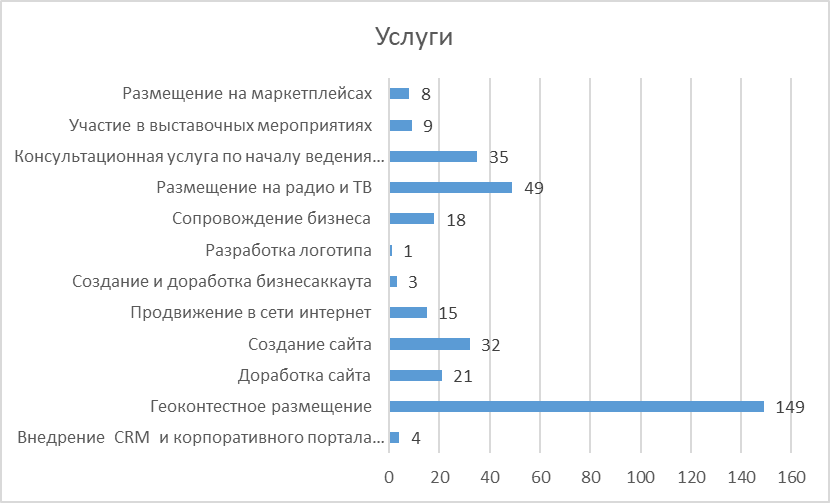 Центром поддержки предпринимательства совместно с министерством социальной защиты проводится совместная работа по направлению «Социального контракта». Сотрудники центра оказывают консультационную услугу по составлению бизнес – плана – в 2023 году услугу получили 400 человек, проведено 24 обучающих мероприятия.За отчетный период центром поддержки предпринимательства зарегистрировано 75 человек в качестве субъектов МСП Амурской области.За период с 01.01.2023 по 29.12.2023 с Участием Центра мой бизнес проведено 173 мероприятия, из них 41 Выездных офисов в удаленные районы Амурской области (Приложение 3).По федеральному проекту «Создание благоприятных условий 
для осуществления деятельности самозанятыми гражданами» 301 «самозанятый» воспользовался услугами Центра Мой бизнес и смог стать участником мероприятий.В рамках развития предпринимательства среди молодежи Амурской области для учащихся пгт. Циолковский сотрудниками Центра Мой бизнес был проведен тренинг «генерация бизнес идеи». На тренинге участники обсудили «кто такой предприниматель» и смогли проработать бизнес идеи, которые в дальнейшем хотели бы реализовать на территории пгт. Циолковский.В преддверии Дня российского предпринимательства Минэкономразвития и внешних связей области, центр «Мой бизнес» совместно с администрациями муниципалитетов организовали марафон бизнес-событий «Амурский предприниматель»: обучающие программы, форумы, тренинги и мастер-классы, воркшопы и деловые игры, экскурсии и пеший ультрамарафон - больше 50 различных активностей в разных уголках региона.С 20 июня 2023 года проходит обучение в рамках образовательной программы «Бизнес ракета». Основная задача проекта - работа с Наставниками, обмен опытом, прохождение тренингов и ВКС, с целью развития предпринимательства в Амурской области. Данная программа на территории области проходит четвертый год подряд и пользуется большим спросом как среди действующих СМСП Амурской области, так и только желающих начать собственное дело.С 13 июня 2023 года по 01 сентября 2023 года для предпринимателей и физических лиц, находящихся системе налогообложения «Налог на профессиональны доход» проходит бизнес интенсив «Бизнес старт».  Участие приняли 107 самозанятых.В рамках мероприятия проходят мастер - классы по следующим направлениям:- маникюр,- кондитерское искусство,- контент-менеджер, - стилист, - фото и видеосъемка, - конструирование одежды, - пошив нижнего белья, - пошив спортивного костюма.Проведены следующие мастер – классы:-  фото/видеосъемка: - кондитерское искусство:- конструирование одежды, пошив нижнего белья и спортивного костюма:- маникюр:Совместно с Партнером Центра мой бизнес в г. Тында и г. Белогорске 20.10.2023 и 21.10.2023 были организованы Форумы «Продвижение в новой реальности» по цифровизации для физических лиц и индивидуальных предпринимателей, применяющих налоговую систему «Налог на профессиональный доход». На форуме участники смогли рассмотреть вопросы:- о важности быть эстетичным: как визуал влияет на успех компании,- соцсети и мессенджеры для бизнеса: безопасность, контент и методы продвижения,- практический разбор кейсов: анализ и маркетинговая помощь от экспертов.В рамках соглашения с АО «Корпорацией МСП» центром Мой бизнес проведено 11 обучающих тренингов: При содействии Центра «Мой бизнес» 10 субъектов малого и среднего предпринимательства смогли принять участие в Амурской международной выставке «АмурЭкспоФорум-2023»:С 12 сентября до 14 ноября 2023 г. был открыт прием заявок на региональный этап Всероссийского конкурса проектов в области социального предпринимательства и социально ориентированных некоммерческих организаций «Мой добрый бизнес»! Главная цель конкурса – поиск, выявление и популяризация лучших проектов и практик субъектов социального предпринимательства, направленных на достижение общественно полезных целей. Задачами конкурса является:- привлечение внимания органов государственной власти, муниципальных образований, институтов развития и СМИ к деятельности социальных предприятий;- выявление и демонстрация лучших региональных практик поддержки социального предпринимательства;- содействие обмену опытом между субъектами РФ и муниципальными образованиями в направлении поддержки и развития социального предпринимательства;- повышение престижа социального предпринимательства, популяризация социально ориентированной деятельности;- тиражирование лучших практик социального предпринимательства на территории субъектов Российской Федерации. Принять участие в конкурсе могут социальные предприниматели, и СМСП, деятельность которых направлена на решение социальных проблем общества, а также СОНКО, решающие социальные проблемы. Лучших социальных предпринимателей и СОНКО определят в номинациях:• «Социальное обслуживание»• «Культурно-просветительская деятельность»• «Реабилитация людей с ОВЗ»• «Социальный туризм»• «Разработка ТСР и ИТ для людей с ОВЗ»• «Вовлечение в социально активную деятельность лиц, нуждающихся в социальном сопровождении»• «Здоровый образ жизни, физической культуры и спорта»• «Дополнительное образование и воспитания детей».Участниками стали 7 субъектов малого и среднего предпринимательства Амурской области: Победителями стали:- Создатели будущего. Образовательное пространство «Планета детей», ИП Лебедева Юлия Ивановна.- «Олимп»- с нами становятся чемпионами! Водно-оздоровительный центр «Олимп», ИП Ляшок Олеся Александровна.Для самозанятых граждан, оказывающих услуги в бьюти сфере, 28-29 ноября 2023 года был проведен «Форум центра Мой Бизнес «Красивый Бизнес». Для Амурский предпринимателей были организованы бизнес встречи и мастер – классы от ведущих спикеров в сфере красоты: Возненснская Татьяна, косметолог – эстетист, г. Москва, Алатарцева Анна, стилист, г. Благовещенск, Тырсин Роман, бизнес тренер г. Санкт – Петербург.Участниками форума смогли стать 70 человек.В декабре 2023 года прошел ряд мероприятий для граждан, применяющих систему налогообложения «Налог на профессиональный доход».Центром Мой бизнес 9 декабря 2023 года была проведена первая конференция для самозанятых в формате бизнес – интенсива «Бизнес имени меня». На данной конференции участники могли составить карту развития своего бизнеса, получить консультационную услугу у профильных специалистов, научились правильно ставить задачи и рассмотрели инструменты маркетинга.На базе Мухинка центром Мой бизнес совместно с Партнером был проведен второй Итоговый форум «Самозанятый в цифре».Участниками были рассмотрены нюансы нововведений и продвижения бизнеса в сети интернет: «Маркировка рекламы – подводные камни нового законодательства», Мастер-класс на тему: «Сам себе IT маркетолог - работа в социальных сетях с нуля»», «ДубльГИС – Благовещенск для самозанятых».17 декабря на территории Арт – галереи в г. Благовещенске прошел второй амурский Форум семейного предпринимательства.Участниками форума стали 50 человек.  Основные темы для обсуждения были: «Дробление бизнеса как нелегальная схема ухода от налогов», "Команда начинается с тебя. 4 паттерна руководителя", "N Способов привлечения клиентов в 2024 году".ДЕЯТЕЛЬНОСТЬ ЦЕНТРА КЛАСТЕРНОГО РАЗВИТИЯ АМУРСКОЙ ОБЛАСТИЦентр кластерного развития Амурской области – структурное подразделение Фонда содействия кредитованию СМСП Амурской области, создано в августе 2018 года.Цель - создание условий для эффективного взаимодействия предприятий-участников территориальных кластеров, учреждений образования и науки, некоммерческих и общественных организаций, органов государственной власти и местного самоуправления, инвесторов в интересах развития территориального кластера, обеспечение реализации совместных кластерных проектов.Центр кластерного развития осуществляет деятельность в рамках Соглашения о предоставлении из бюджета Амурской области субсидии некоммерческой организации, не являющейся государственным (муниципальным) учреждением №40-2023-001113 от 23.03.2023 г. (Федеральный проект «Акселерация субъектов малого и среднего предпринимательства») –  3 561 356,98 рублей.На территории Амурской области созданы 2 кластера: агропромышленный и туристический кластер.Участники территориальных кластеров Амурской области по состоянию на 31.12.2023 годаКоличество СМСП - участников кластераЗа 2023 год количество участников территориальных кластеров приросло на 30 единиц (16 - туристский, 14 – агропромышленный кластер), все они являются субъектами МСП. Прирост обусловлен популяризацией Центра и его услуг. Вышли из кластера за 2023 года по причине выхода из реестра субъектов малого и среднего предпринимательства -21 единиц (9- агропромышленный; 12 - туристический).Структура участников туристического кластера Амурской области (ед.):Участники туристического кластера по районам Амурской областиСтруктура туристического кластера по категориям.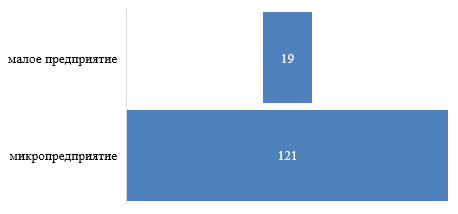 Структура участников агропромышленного кластера Амурской области (ед.):Участники агропромышленного кластера по районам Амурской областиСтруктура агропромышленного кластера по категориям.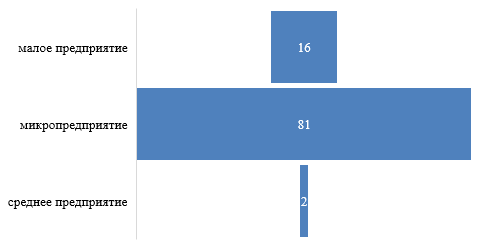 4.1 Мероприятия, организованные для участников кластеров в 2023 годуВ феврале 2023 года совместно с АНО «Туристско-информационным центром» в рамках проработки новых маршрутов и формирования кластерных цепочек был организован выезд на территории Сковородинского района. На данном мероприятии присутствовали члены муниципальной власти, предприниматели г. Сковородино и представители туроператоров г. Благовещенска.Так же были организованы выезды на предприятия общественного питания, выезд по историческим местам (Албазино), а также предприятиям промышленного производства (Газпром).Сотрудниками Центра кластерного развития были проведены обучающие мероприятия для студентов Амурского колледжа строительства и жилищно-коммунального хозяйства. Сотрудники центра рассказывали будущим выпускникам о предпринимательской деятельности, о системах налогообложения, а также о системе «Самозанятость».15 марта 2023 года сотрудники центра «Мой бизнес» приняли участие в круглом столе: «Встреча местных товаропроизводителей по вопросу использования регионального знака качества «Сделано в Амурской области». Здесь были раскрыты основные поддержки для предпринимателей-производителей.В рамках Марафона предпринимательства были проведены обучающие мероприятия, круглые столы для предпринимателей: 12 мая 2023 года – Круглый стол «Закон и порядок пищевых производств», для производственных предприятий;19 мая 2023 - Участие в экскурсии для предпринимателей, посвящённой «Дню предпринимателя»;28 мая 2023 - Круглый стол на тему: "Благовещенск - город-форпост".Для представителей туриндустрии была организована встреча с уполномоченным по защите прав предпринимателей по решению вопроса расширения мер господдержки по линии туризм.Так же в рамках этого мероприятия был разработан региональный зонтичный бренд «Берега вкуса» для ежегодного использования предприятиями общественного питания в рамках данного фестиваля. С целью развития внутреннего туризма, разработки туристических маршрутов, в г. Тынде 17.09.2023г. была проведена стратегическая сессия. Модератором сессии были детально проработаны необходимые решения, чтобы в полной мере раскрыть потенциал города и района, даны рекомендации по приоритетным объектам. На данной сессии присутствовало более 120 участников, 46 из которых – субъекты МСП г. Тында и Тындинского района.Для Амурских товаропроизводителей был проведен круглый стол по регистрации региональных брендов.На семинаре специалисты Роспатента и ФИПС простым языком рассказали представителям регионального бизнес-сообщества и всем желающим о таких объектах интеллектуальной собственности как географическое указание (ГУ) и наименование места происхождения товара (НМПТ).По результатам данной встречи на регистрацию ГУ были поданы 3 заявки от производителя сыра, меда и так – же региональное блюдо «Пельмени Амур».При содействии Федерального государственного автономного образовательного учреждения высшего образования «Сибирский федеральный университет» с 05.12.2023-08.12.2023 гг. прошло обучение официантов по программе профессионального обучения «Сильный официант». Обучение прошли 39 сотрудников организаций общественного питания Амурской области. По итогам программы обучающиеся получили свидетельства о профессии рабочего, должности служащего государственного образца.На базе Центра 19.12.2023 г. прошел мастер-класс по разработке нового туристского маршрута по г. Благовещенску, с включением в кластерную цепочку Центра эстетического воспитания им. В.В. Белоглазова, библиотек и спортивных секций города. В мастер-классе приняли участие 20 СМСП Амурской области из различных сфер туристской отрасли.Перечень мероприятий, проведенных Центром кластерного развития за 2023 год отражен в Приложении 4.4.2 Услуги для участников кластеровСубъектам МСП оказаны услуги по приведению продукции в соответствии с необходимыми требованиями (классификация гостиниц, сертификация и декларирование продукции), из них: сельхозтоваропроизводителями получены 30 деклараций о соответствии продукции, предприятиями общепита – 20 деклараций;разработано 8 ХАССПА, 2 стандарта технологий, разработано 6 программ производственного контроля;3 СМСП воспользовались процедурой оценки и подтверждения соответствия требованиям категории гостиниц и других средств размещения (без звезд).Большой популярностью пользуется услуга по размещению геоконтексной рекламы на портале 2 – Гис – данной услугой воспользовалось 13 предпринимателей из различных сфер деятельности.Для 13 субъектов МСП была оказана услуга в популяризации продукции, изготовление различной полиграфической продукции.Большой популярностью пользовалась такая услуга, как создание и продвижение сайтов (оказана 7 субъектам МСП), а также была оказана услуга по доработке чат-бота, для предприятия туристического направления Для 4 предпринимателей разрабатывался бренд с нуля.Так же ведется работа по регистрации товарного знака для 2 субъектов МСП.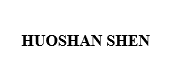 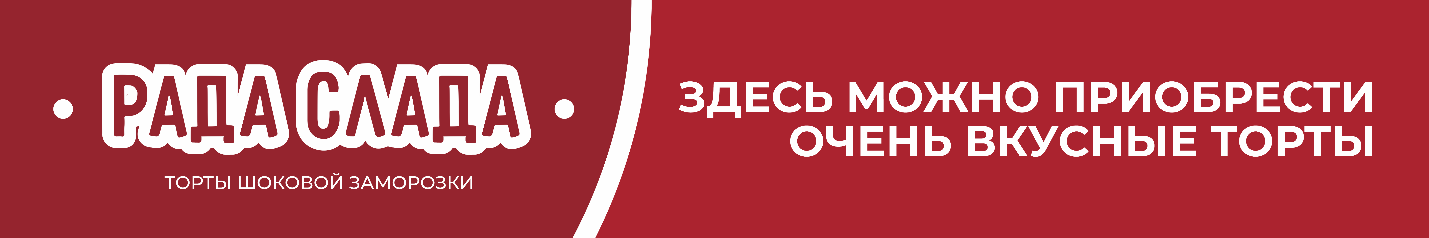 В 2023 году для 5 участников кластера были оплачены экспоместа на международной выставке – ярмарке «АмурЭкспоФорум – 2023». Все они являются предприятиями – производителями.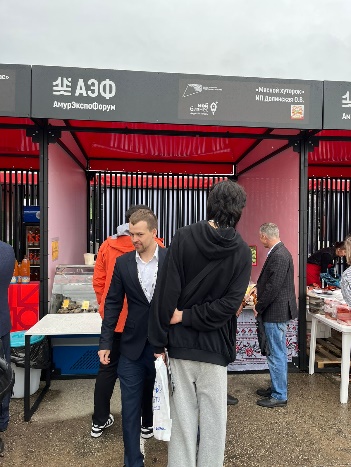 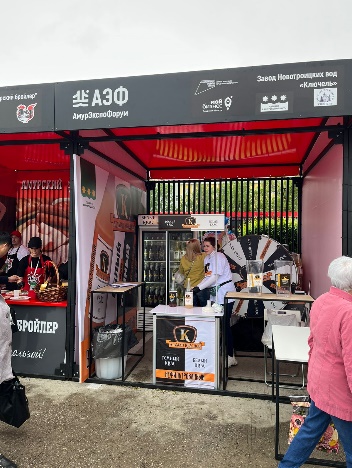 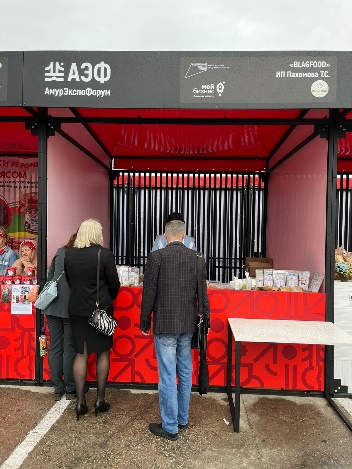 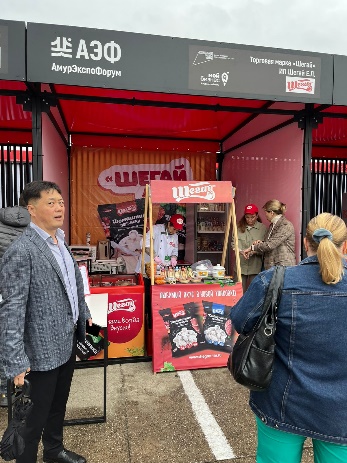 Так же участники туристического кластера посетили выставку в г. Москва «Жар птица 2023» где представили товары амурских мастеров.Для одного предпринимателя была оказана услуга по представительству его интересов в суде.В рамках кластерного проекта для Муравьевского парка (Тамбовский район) был разработан и изготовлен буклет по парку с его обитателями.Наиболее активно услугами Центра кластерного развития пользуются предприниматели из туристических сфер деятельности (операторы, экскурсоводы, предприятия общественного питания и гостиницы).Участники туристического кластера наиболее пользуются услугами, связанными с популяризацией продукции, участники сельскохозяйственного кластера - декларированием продукции, получением различных разрешительных документов.Средняя стоимость центра кластерного развития в 2023 году: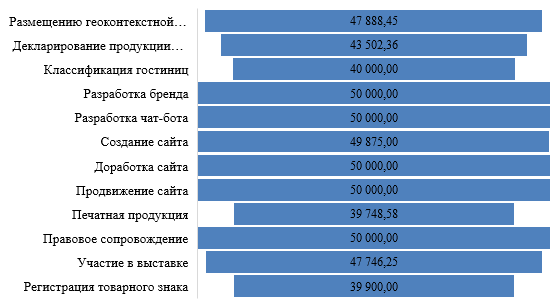 Приложение 1Информация о заключенных договорах поручительств Фонда содействия кредитованию СМСП Амурской области в разрезе муниципальных образованийПриложение № 2Приложение № 3Мероприятия с Участием Центра «Мой бизнес» за 2023 год Приложение № 4Перечень мероприятий, проведенных Центром кластерного развития в2023 году:№ п/пНаименование банкаРазмещение средств на депозитах, тысяч рублей1АО «Россельхозбанк»60 0001АО «Россельхозбанк»11 7052ПАО «Промсвязьбанк»65 0002ПАО «Промсвязьбанк»35 2053ПАО «Совкомбанк»50 0004АО Газпромбанк13 0004АО Газпромбанк75 0005АО "АЛЬФА-БАНК"70 0006БАНК ВТБ (ПАО)52 0006БАНК ВТБ (ПАО)18 000ВСЕГО449 910Вид лимита / Наименование партнераОбъем лимита поручительства всего (тыс.руб.)Остаток лимита поручительства на 01.01.2024 г. (тыс.руб.)Кредитные договорыПАО Сбербанк России170 000,00  80 075,20ПАО Сбербанк России (Механизм гарантийной поддержки без повторного андеррайтинга)290 000,00  48 551,80АО «Россельхозбанк»160 000,00  143 018,46«Азиатско-Тихоокеанский Банк» (АО)160 000,00  55 180,00Банк ВТБ (ПАО) 290 000,00  84 058,90ПАО «Промсвязьбанк»70 000,00  52 321,60ПАО Банк «ФК Открытие»0,00  0,00АО «Дальневосточный банк» 130 000,00  34 941,00АО «Солид Банк»10 000,00  10 000,00ООО «Крона – Банк»35 000,00  35 000,00АО «МСП Банк»45 000,00  45 000,00ПАО Совкомбанк15 000,00  15 000,00Банковские гарантииПАО Сбербанк России 36 000,00  30 500,00«Азиатско-Тихоокеанский Банк» (АО) 0,00  0,00ПАО «Промсвязьбанк» 0,00  0,00АО «Дальневосточный банк» 0,00  0,00ПАО Совкомбанк5 000,00  5 000,00Банк ВТБ (ПАО) 50 000,00  50 000,00МикрозаймыАНО МКК «Центр кредитной поддержки предпринимательства Амурской области» 124 800,00  38 739,95ЗаймыНО «Фонд развития Амурской области»30 000,00  20 000,00Нераспределенный резерв179 200,00  179 200,00ИТОГО1 800 000,00  926 586,91Наименование проекта и показателяПланФакт по состоянию на 31.12.2023% выпол-ненияПроект «Создание условий для легкого старта и комфортного ведения бизнеса» Проект «Создание условий для легкого старта и комфортного ведения бизнеса» Проект «Создание условий для легкого старта и комфортного ведения бизнеса» Проект «Создание условий для легкого старта и комфортного ведения бизнеса» Проект «Создание условий для легкого старта и комфортного ведения бизнеса» Сумма обязательств начинающих предпринимателей, привлеченных с поручительством РГО, млрд. рублей0,03780,0481127,25Количество поручительств, предоставленных РГО начинающим субъектам МСПНе установлен25-Проект «Акселерация субъектов малого и среднего предпринимательства» Проект «Акселерация субъектов малого и среднего предпринимательства» Проект «Акселерация субъектов малого и среднего предпринимательства» Проект «Акселерация субъектов малого и среднего предпринимательства» Проект «Акселерация субъектов малого и среднего предпринимательства» Сумма обязательств действующих субъектов МСП и самозанятых, привлеченных с поручительством РГО, млн. рублей884,58350  1 143, 3910129,26Количество поручительств, предоставленных РГО субъектам МСПНе установлен83-Наименование показателяКоличество сделок, едСумма финансирования, тыс.руб.Сумма поручительств, тыс.руб.Коммерческие ставки партнеров35558 389,0250 490,6Программа льготного кредитования МЭР 1764 (по ставке от 9,25% до 15,75% годовых)27441 260,0195 430,0Программа льготного кредитования МСХ 1528 (по ставке до 5% годовых)655 000,018 431,5Совмещенная программа льготного кредитования  МЭР 1764 + ПСК АО «Корпорации «МСП» (по ставке до 9% годовых)150 000,010 000,0Льготные займы АНО МКК «Центр кредитной поддержки предпринимательства Амурской области» (по ставке от 1% до 9,5% годовых)3750 873,026 012,5Программа льготного кредитования Минпромторга 1570 (по ставке до 5% годовых)120 500,06 000,0Льготные займы НО «Фонд развития Амурской области» (по ставке от 1% до 5% годовых)115 419,010 000,0ВСЕГО1081 191 441,0516 364,6Сферы деятельности2023 год2023 годСферы деятельностиСумма обязательств, т.рубДоля, %Производство245 919,0  20,6  Оптовая торговля232 738,0  19,5  Строительство230 200,0  19,3  Сельское хозяйство110 000,0  9,2  Розничная торговля108 100,0  9,1  Грузовой транспорт93 250,0  7,8  Пассажирский транспорт46 716,0  4,0  Общественное питание 30 960,0  2,6  Ремонт автомобилей30 145,0  2,5  Образование20 700,0  1,7  Добыча полезных ископаемых15 000,0  1,3  Недвижимость9 585,0  0,8  Услуги ЖКХ5 905,0  0,5  Услуги в сфере IT технологий5 473,0  0,5  Деятельность фитнес-центров2 650,0  0,2  Парикмахерские услуги и услуги салонов красоты700,0  0,1  Предоставление услуг по дневному уходу за детьми700,0  0,1  Прочее2 700,00,2 ИТОГО1 191 441,0  100,0  Цели Обязательства, тыс.рублейУд.вес в структуре обязательств, %Приобретение и (или) создание (сооружение, изготовление, достройка, дооборудование, реконструкция, модернизацию и техническое перевооружение) основных средств (включая строительство, реконструкцию, модернизацию объектов капитального строительства)424280,035,6Пополнение оборотных средств торговых предприятий281038,023,6Пополнение оборотных средств прочими организациями235750,019,8Пополнение оборотных средств производственными предприятиями151900,012,8Пополнение оборотных средств с/х предприятиями83500,07,0Обеспечение обязательств по договору 11000,01,0Рефинансирование действующих обязательств3273,00,2Пополнение оборотных средств гостиницами и предприятиями общественного питания700,00ИТОГО1 191 441,0  100,0  Наименование поддержки ФондаКол-во сделокСумма финансирования, тыс.рублейСумма поручительства, тыс.рублейСумма недополученного дохода Фонда, тыс. руб.Скидки начинающим субъектам МСП15  38 300,0  11 550,0  168,8  Скидки сельхозто-варопроизводителям2  20 000,0  8 081,5  34,7  Скидки производственным предприятиям8  108 100,0  41 820,0  285,2  Скидки по обязательствам до 12 месяцев1  10 000,0  6 500,0  25,5  Повышенное поручительство для грузоперевозчиков8  93 250,0  47 365,0  0Повышенное поручительство для социальных предприятий0  0,0  0,0  0Рассрочка для инвестиционных кредитов15  221 414,0  110 789,4  0Скидка по вознаграждению за досрочное закрытие0  0,0  0,0  0ИТОГО49  491 064,0  226 105,9  514,2  ГодыОбщее количество договоров поручительств, шт.Сумма выданных поручительств, млн. руб.Сумма , млн. руб.20101720,344,520113643,492,8201267146,7277,1201368205,5430,1201438123,6227,9201574230,5679,5201669269,6811,720176304,8817,6201880367,71 098,8201975492,71 228,3202065406,31 089,5202177364,3942,52022133516,21 270,62023108516,41 191,4ИТОГО9704 007,910 202,4Сферы деятельности2010-2023г2010-2023гСферы деятельностиСумма обязательств, т.руб.Доля, %Сельское хозяйство4 980 624,7  48,82  Оптовая торговля1 337 747,0  13,41  Розничная торговля904 373,0  8,86  Строительство744 130,0  7,29  Производство767 903,3  7,53  Предоставление медицинских услуг289 079,6  2,83  Грузовой транспорт269 283,0  2,64 Прочее175 493,0  1,72  Гостиницы 164 047,2  1,61Общественное питание 141 279,0  1,38  Пассажирский транспорт130 346,8  1,28 Недвижимость54 335,0  0,53  Услуги ЖКХ52 905,0  0,52  Парикмахерские услуги и услуги салонов красоты34 661,7  0,34 Ремонт автомобилей30 145,0  0,30  Образование28 600,0  0,28  Предоставление бытовых услуг28 000,0  0,27  Добыча полезных ископаемых15 000,0  0,15  Предоставление услуг по дневному уходу за детьми6 414,7  0,06  Аренда и лизинг5 000,0  0,18  Услуги связи 4 900,0  0,18  Деятельность фитнес-центров2 650,0  0,18  Услуги в сфере IT технологий5 473,0  0,18  ИТОГО10 202 391,0  100,00  Цели Обяза-тельства, тыс.рублейУд.вес в структуре обязательств, %Пополнение оборотных средств с/х предприятиями4 781 726,6  46,9  Пополнение оборотных средств торговых предприятий1 902 212,0  18,6  Приобретение и (или) создание (сооружение, изготовление, достройка, дооборудование, реконструкция, модернизацию и техническое перевооружение) основных средств (включая строительство, реконструкцию, модернизацию объектов капитального строительства)1 896 074,5  18,6  Пополнение оборотных средств прочими организациями710 815,0  7,0  Пополнение оборотных средств производственными предприятиями514 120,0  5  Участие в исполнении государственного заказа162 630,0  1,6  Рефинансирование действующих обязательств135 612,9  1,3  Обеспечение обязательств по договору69 200,0  0,7  Пополнение оборотных средств гостиницами и предприятиями общественного питания30 000,0  0,3  ИТОГО10 202 391,0  100,0  Участие АО "Корпорация "МСП"Кол-во сделокСумма кредита, тыс.рублейСумма поручи-тельства Фонда, тыс.рублейСумма гарантии/ поручительства Корпорации, тыс.рублей2015 ГОД11 879,6  939,8  563,9  прямая гарантия11 879,6  939,8  563,9  2019 ГОД276 000,0  10 900,0  38 000,0  согарантия276 000,0  10 900,0  38 000,0  2020 ГОД9194 400,0  42 194,7  98 128,8  согарантия9194 400,0  42 194,7  98 128,8  2021 ГОД3115 500,0  26 375,0  57 750,0  согарантия255 500,0  13 875,0  27 750,0  прямая гарантия160 000,0  12 500,0  30 000,0  2022 ГОД12258 500,0  69 500,0  122 650,0  согарантия7203 000,0  49 100,0  94 900,0  "зонтичный" механизм440 500,0  16 650,0  20 250,0  2023 ГОД150 000,0  10 000,0  25 000,0  в рамках "зонтичного" механизма АО "Корпорация "МСП"150 000,0  10 000,0  25 000,0  ВСЕГО28696 279,6  149 909,5  317 092,7  №Наименование заемщикаТребование Банка к Фонду, руб.Фактически оплачено Фондом, руб.Дата оплатыВозмещение затрат Фонду, руб.Списано за счет резерва по сомнительным долгам, руб.1ООО «Фермерское хозяйство»987 862,15  987 862,15  02.10.13283 518,37  704 343,78  2ИП Сурманидзе М.К. 5 219 868,87  2 500 000,00  11.09.141 959 000,00  541 000,00  2ИП Сурманидзе М.К. 5 219 868,87  2 719 868,87  09.10.140,00  2 719 868,87  3ООО «Омнибус» 3 751 675,31  3 751 675,31  21.08.153 751 675,31  0,00  4ИП Асакаев В.А. 2 132 011,57  2 132 011,57  15.10.1585 748,26  0,00  5ИП Гаврикова И.Н. 145 514,89  145 514,89  07.04.161 000,00  0,00  6ООО «Эброн+»2 437 778,82  2 437 778,82  20.04.160,00  2 437 778,82  7ИП Гаврикова И.Н. 536 800,00  536 800,89  04.05.161 000,00  0,00  8ИП Киселев (Шимко) Д.А. 600 173,67  600 173,67  14.07.1626 779,25  0,00  9ООО «Статус-С» (1 договор, 2 транша)3 885 258,51  5 612 102,43  25.08.165 612 102,43  0,00  9ООО «Статус-С» (1 договор, 2 транша)1 726 843,92  5 612 102,43  25.08.165 612 102,43  0,00  10ООО «Ниива» 4 416 750,00  4 416 750,00  09.11.160,00  4 416 750,00  11ИП Асакаев В.А. 172 181,97  172 181,97  26.01.170,00  0,00  12ИП Асакаев В.А. 165 833,61  165 833,61  26.01.170,00  0,00  13ООО "ЭЛЕКТРОПРОФИ" 5 900 405,60  5 900 405,60  12.04.175 900 405,60  0,00         госпошлина55 502,00  12.04.1755 502,00  0,00  14ООО "АРДК" 4 882 375,42  4 882 375,42  18.07.17168,89  0,00  15ООО "Легенда"2 676 794,40  2 676 794,40  10.10.17646 831,28  2 029 963,12  16ИП ГКФХ Есин В.В. 14 035 610,50  14 035 610,50  23.05.196 127 157,12  0,00  17ООО "Агророст"1 488 458,73  1 488 458,73  14.05.191 488 458,73  0,00  18ООО "ХванГым"3 888 095,67  3 888 095,67  04.07.191 333 331,50  2 554 764,17  19ООО "ХванГым"166 668,50  166 668,50  04.07.19166 668,50  0,00  20ООО "Амур Агро Холдинг"14 500 000,00  14 500 000,00  02.08.1911 648 000,00  2 852 000,00         госпошлина60 000,00  02.08.190,00  60 000,00  21ООО "Системы и сети"1 558 163,68  1 558 163,68  08.10.201 558 163,68  0,00  22КФХ "Звезда"10 494 992,00  10 494 992,00  01.10.218 395 993,60  2 098 998,40  23ИП Репин А.В.9 379 800,00  9 379 800,00  01.12.219 379 800,00  0,00  24ИП Репин А.В.7 360 000,00  7 360 000,00  01.12.217 360 000,00  0,00  25ИП Ивлиев Д.А.2 340 916,84  2 340 916,84  03.07.23912 547,86  0,00  26ИП Демина О.В.10 669 531,55  10 669 531,55  27.10.230,00  0,00  ИТОГО115 520 366,18  115 635 869,07-66 693 852,38  20 415 467,16  ГодОбъем выплат, тыс. рублейОбъем возвращенных средств, тыс. рублей2013987,90  0,00  20145 219,90  0,00  20155 883,70  30,61  201613 749,10  39,21  201713 797,60  9 388,79  20180,00  349,23  201934 078,80  3 289,57  20201 673,70  16 739,75  202127 234,80  8 446,40  20220,00  10 636,19  202313 010,40  17 774,10  Всего115 635,90  66 693,85  №Наиме-нование заемщикаДата договораДата выставления требованияСумма просроченного основного долга, руб.Размер поручи-тельства Фонда, %Требование Банка к Фонду, руб.БАНК--------ИТОГО--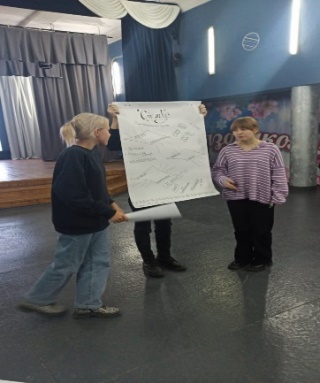 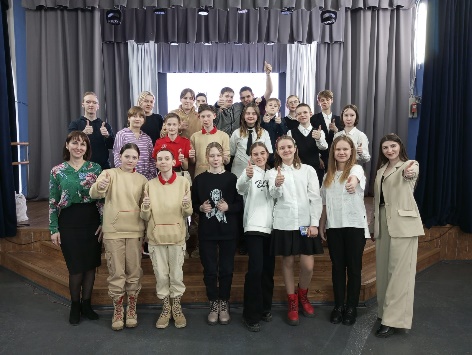 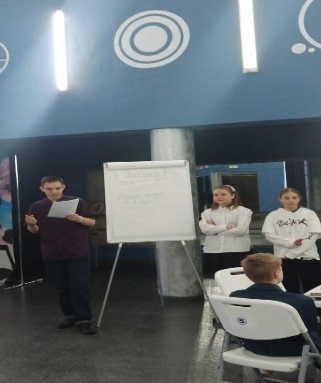 Центр «Мой бизнес», «Центр кредитной поддержки предпринимательства Амурской области» с «Агентством Амурской области по привлечению инвестиций» в качестве экспертов приняли участие в жюри на защите проектов программы «PROГород», организованной компанией  АГХК (холдинг СИБУР).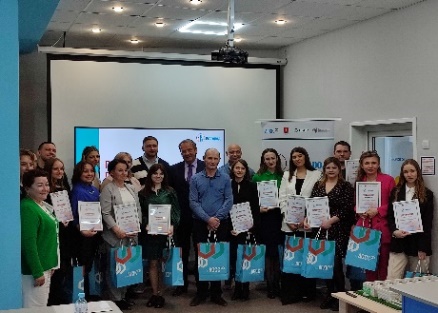 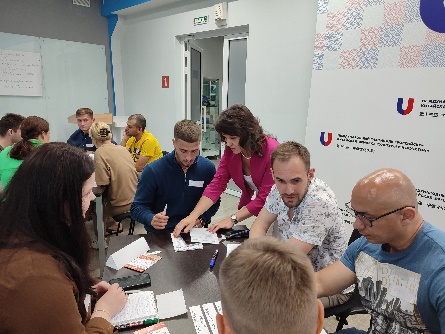 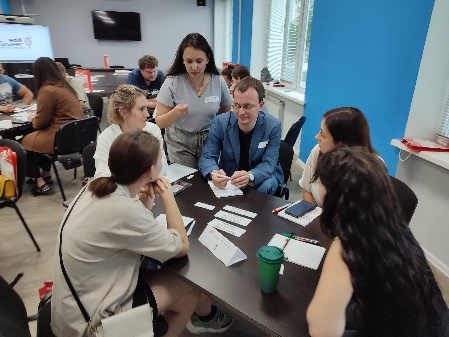 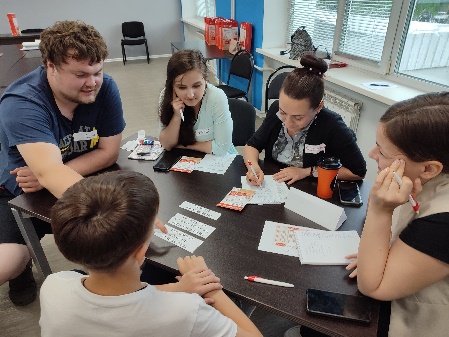 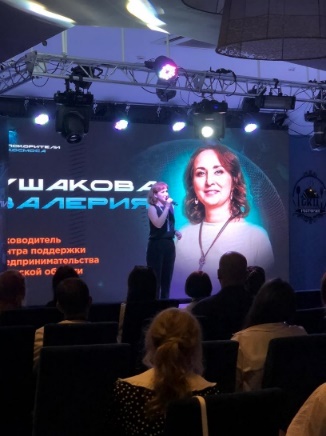 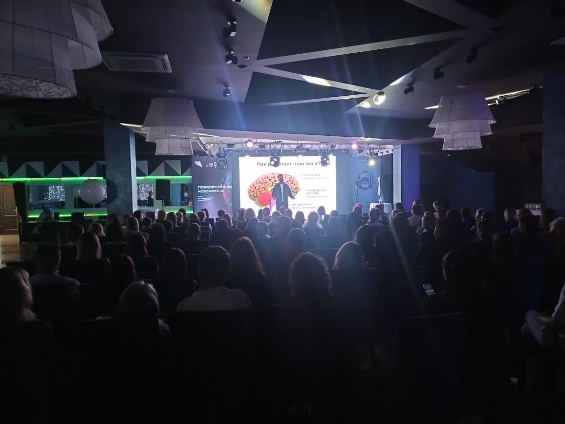 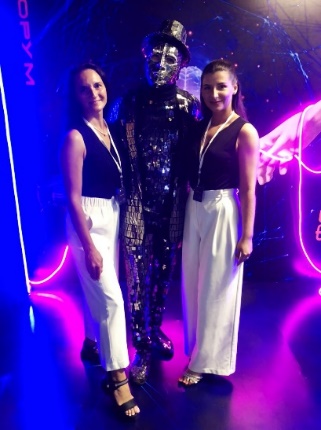 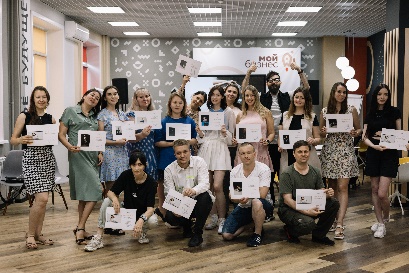 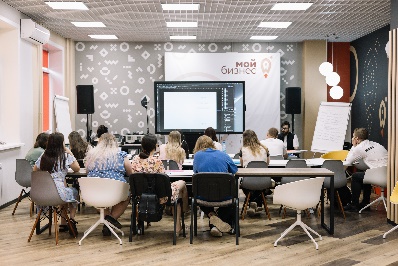 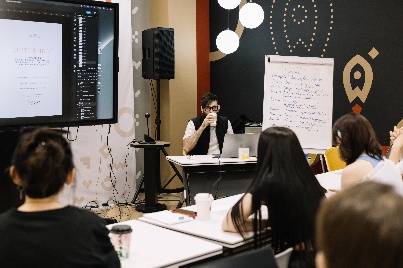 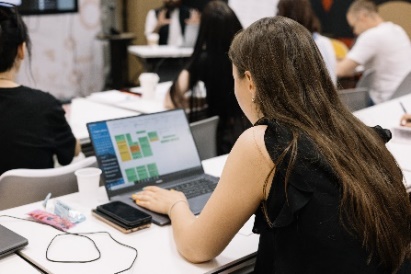 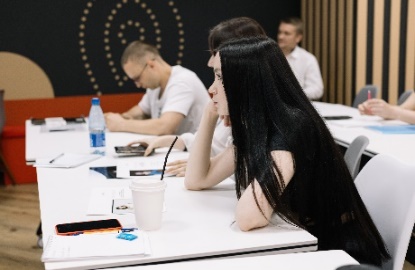 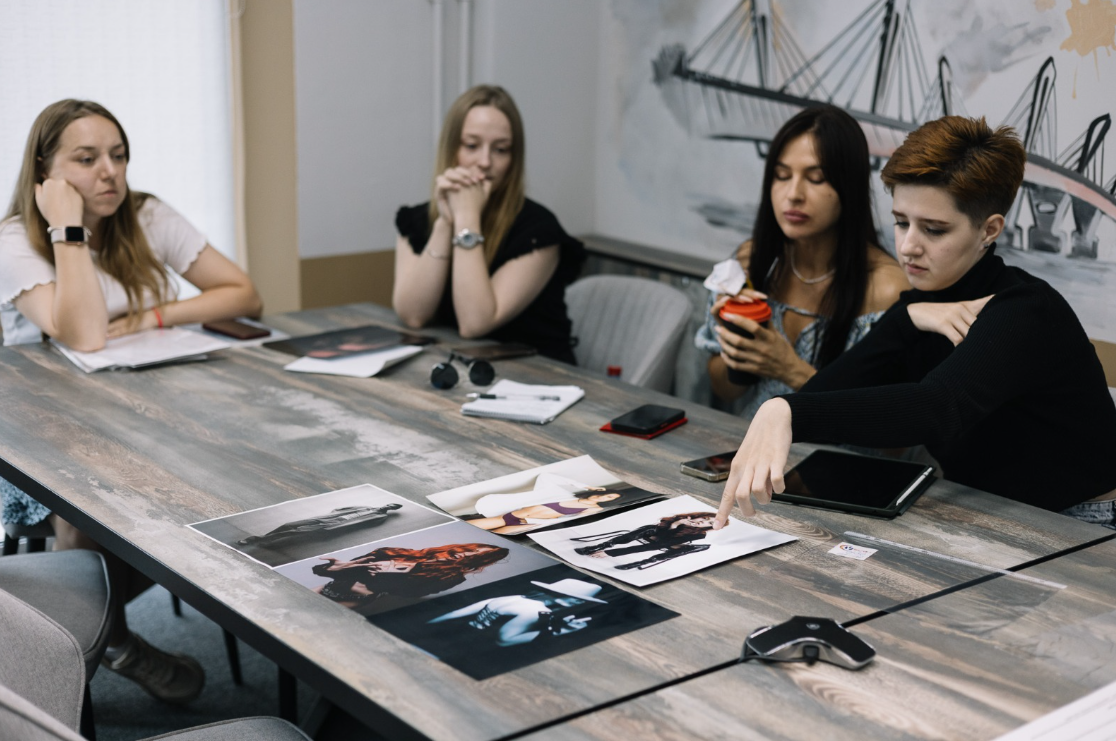 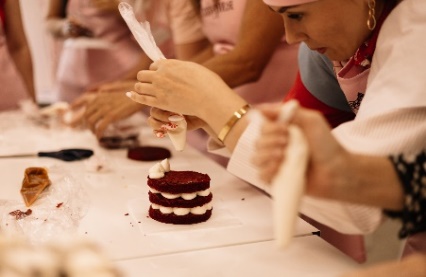 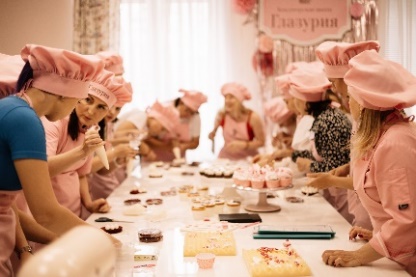 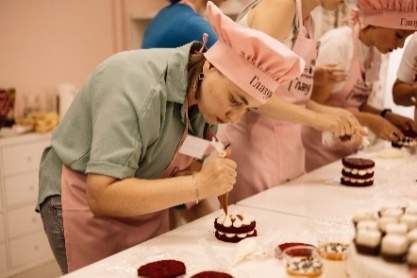 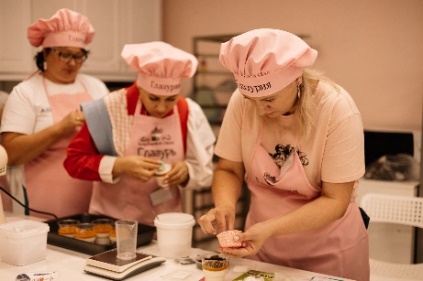 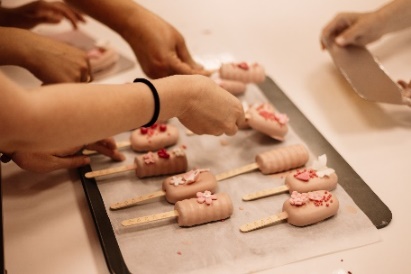 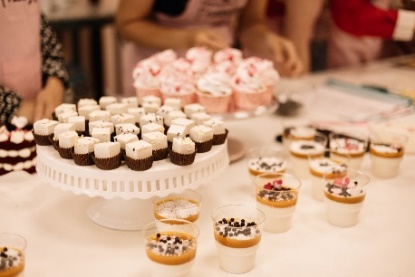 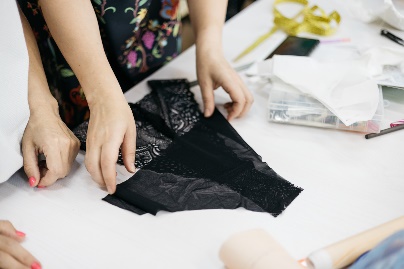 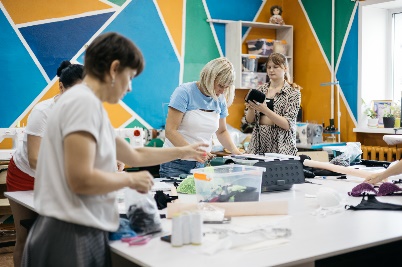 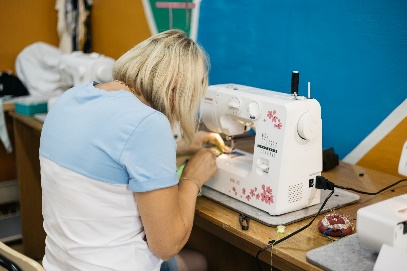 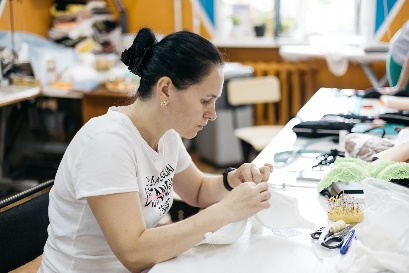 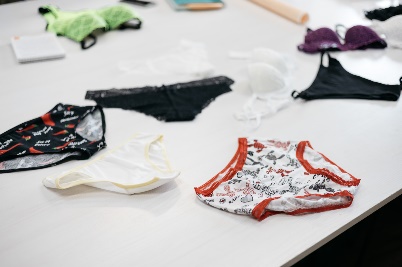 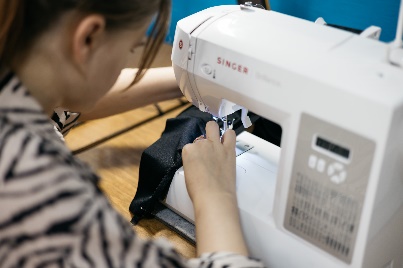 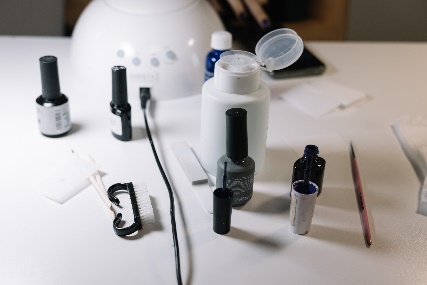 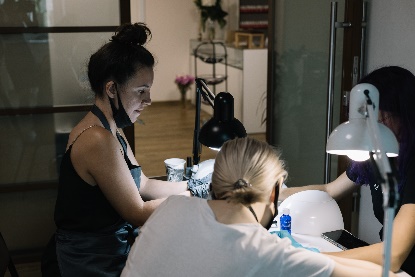 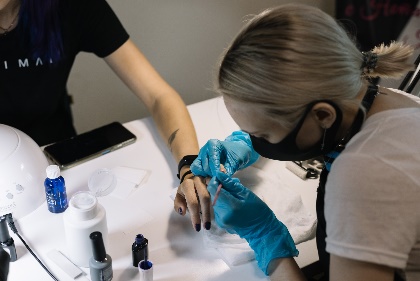 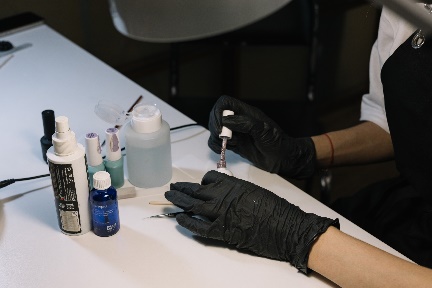 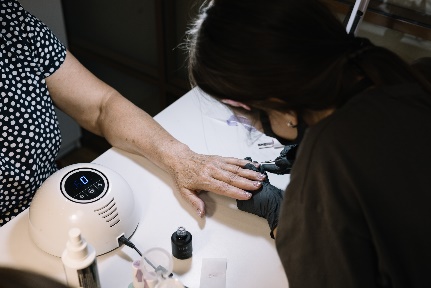 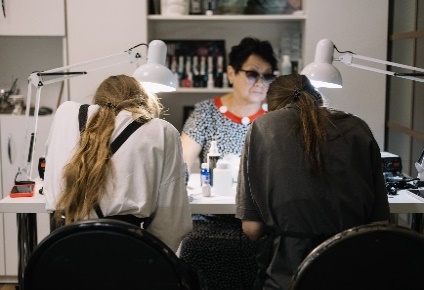 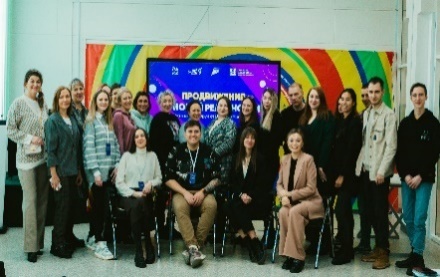 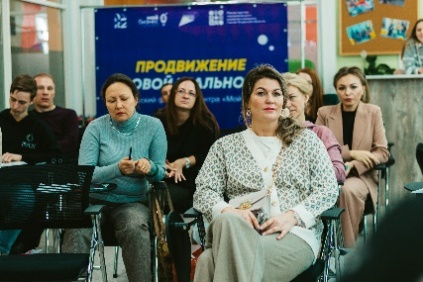 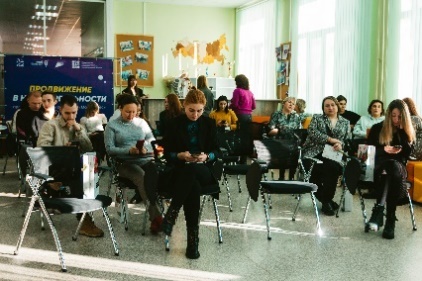 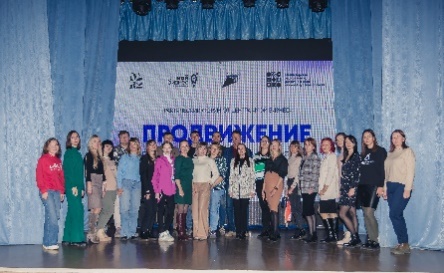 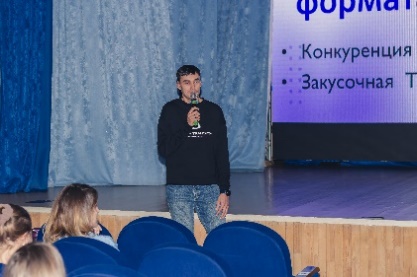 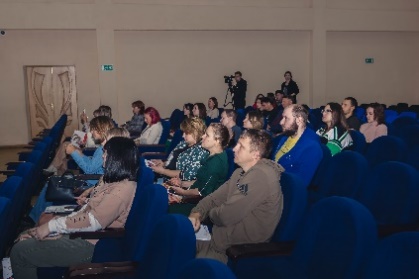 Наименование тренингаКоличество проведенных тренингов, ед.Общее количество участников, чел.Самозанятость: инструкция по применению118Тренинг «Азбука предпринимателя»555Тренинг «Финансовая поддержка»219Тренинг «Генерация бизнес – идеи»235Тренинг «Школа предпринимательства»110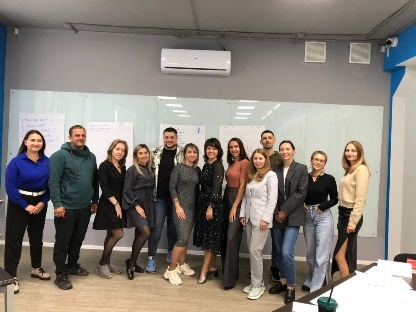 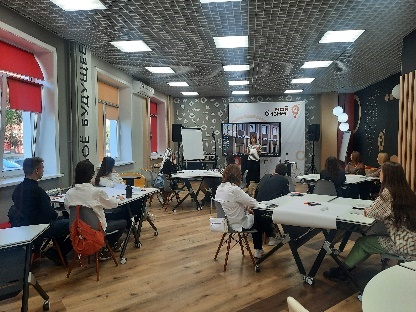 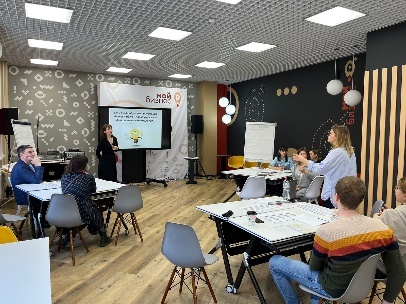 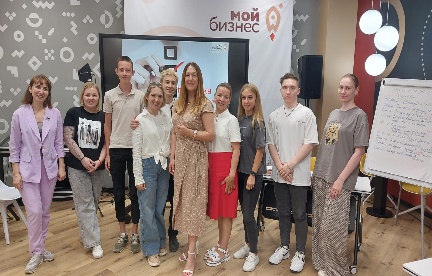 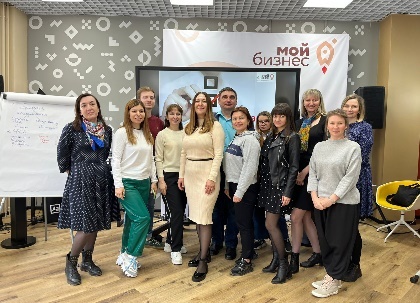 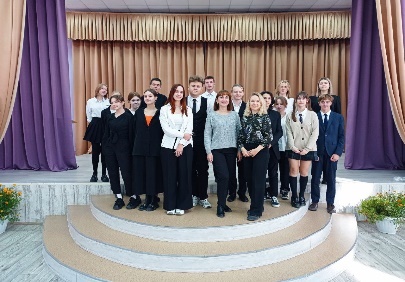 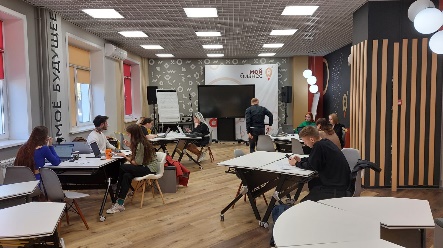 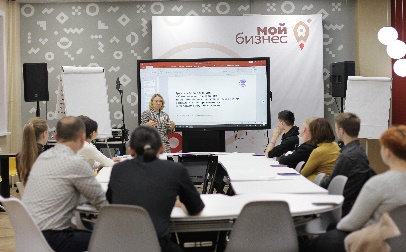 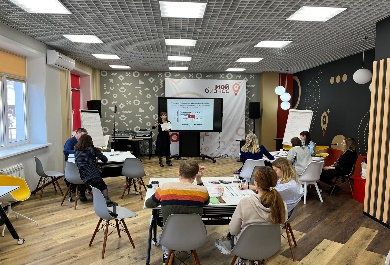 №п/пНаименование СМСПИНН1ООО «Русский Квас»28012681092ИП Соколюк Василий Сергеевич2801181680043ИП Меркулов Алексей Сергеевич2801152295164ООО "Престижный Дом"28012648661ООО «Редкая рыба»28012308502ООО «ПТК «МЗМ»28012434183ООО «Мастак-ДВ»28012391084ИП Куклина Анфиса Викторовна2801110571825ИП Дедов Андрей Геннадьевич2801284386056ООО "Амурский Технический Центр"2801231250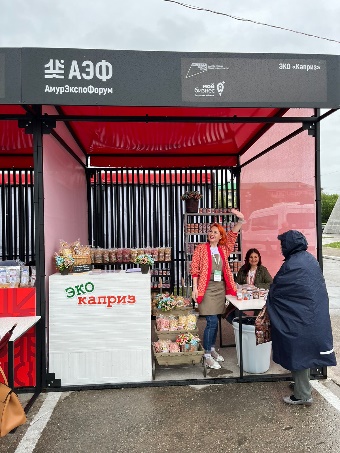 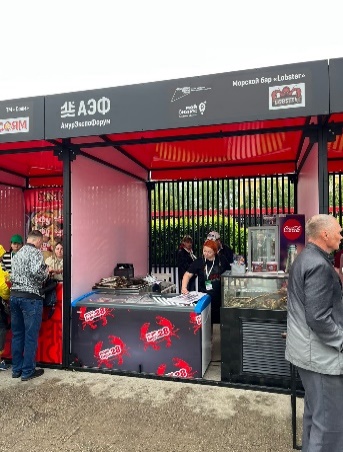 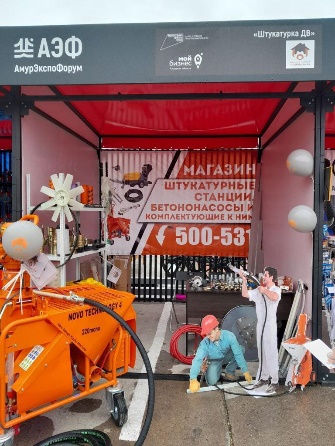 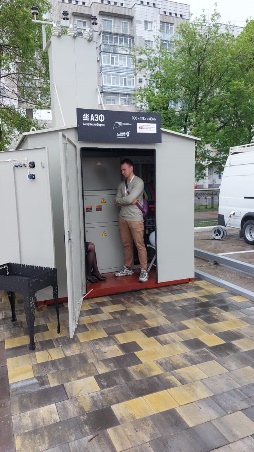 № п/пНаименование проектаКатегорияНоминация1Создатели будущего. Образовательное пространство «Планета детей», ИП Лебедева Юлия ИвановнаМСПДополнительное образование и воспитание детей2Центр по подготовке детей к школе «А+Б». ИП Веретенникова Людмила ВалерьевнаМСПДополнительное образование и воспитание детей3Детский лагерь «weSpeak», ИП Гудкина Татьяна АнатольевнаМСПДополнительное образование и воспитание детей4«Олимп»- с нами становятся чемпионами! Водно-оздоровительный центр «Олимп», ИП Ляшок Олеся АлександровнаМСПЗдоровый образ жизни, физическая культура и спорт5Детский спортивный клуб «KidsGym». ИП Пак Елена ЕвгеньевнаМСПЗдоровый образ жизни, физическая культура и спорт6Социальное такси. ИП Волошина Нина ПетровнаМСПСоциальное обслуживание7Специализированный языковой центр ИП Яценко Олеся ВитальевнаМСПДополнительное образование и воспитание детей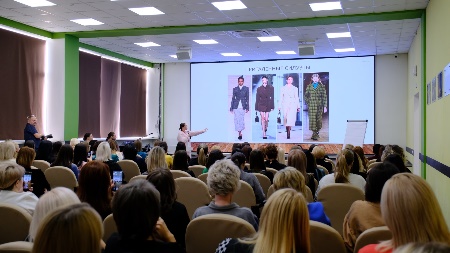 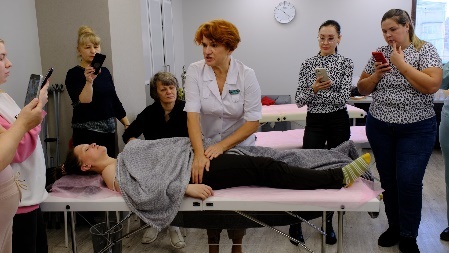 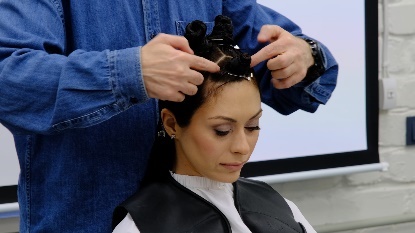 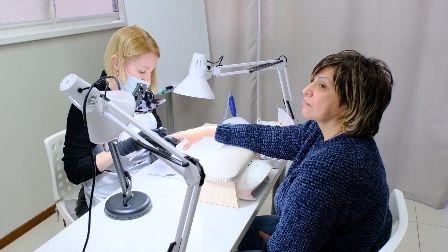 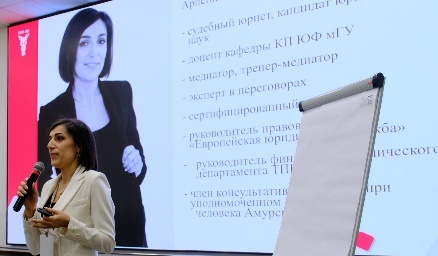 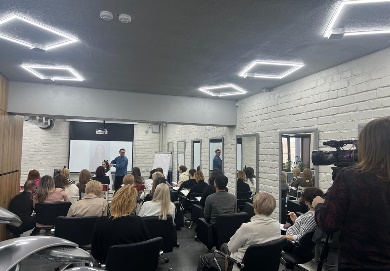 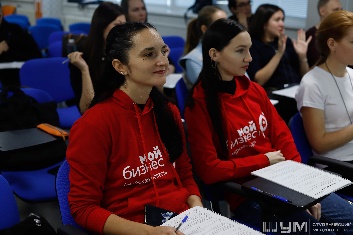 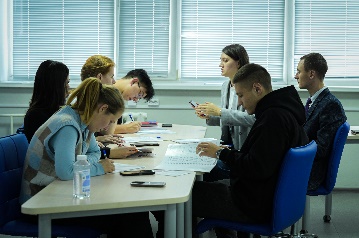 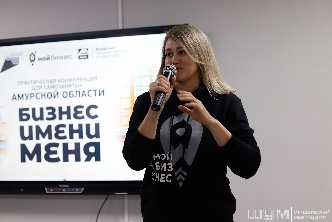 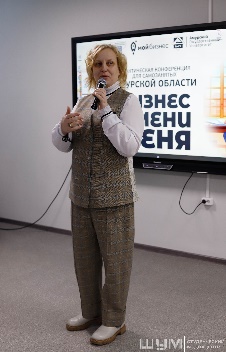 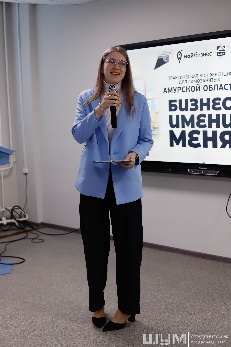 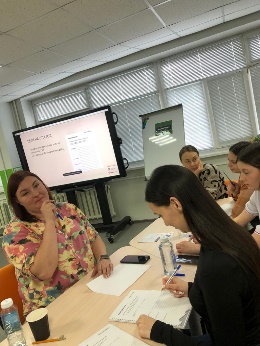 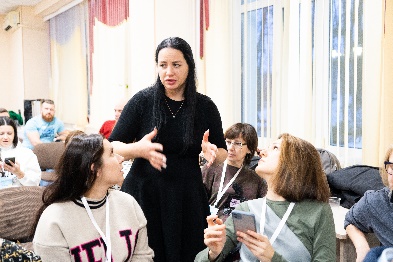 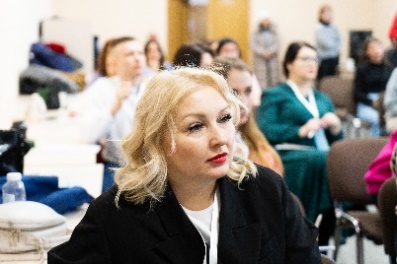 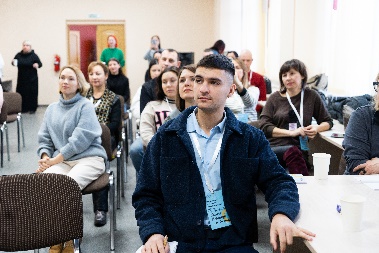 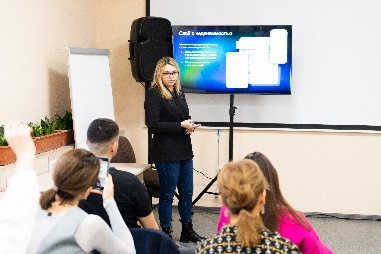 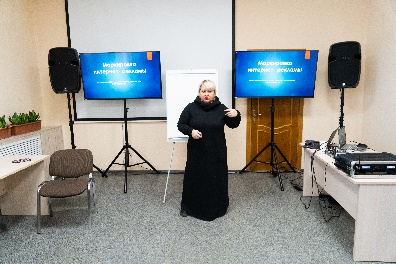 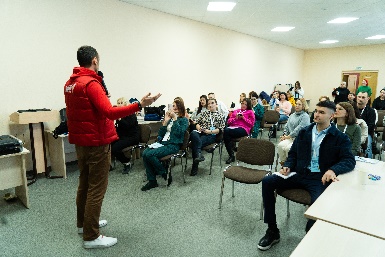 КластерКоличество участниковКоличество субъектовАгропромышленный10199Туристический145140Итого:246239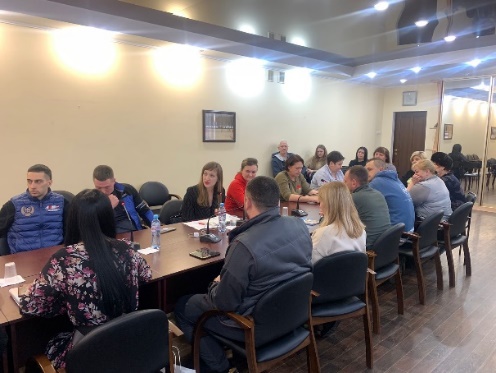 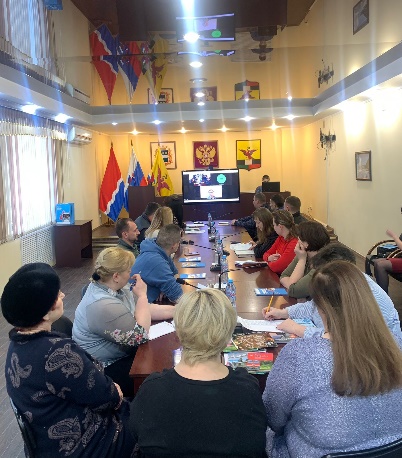 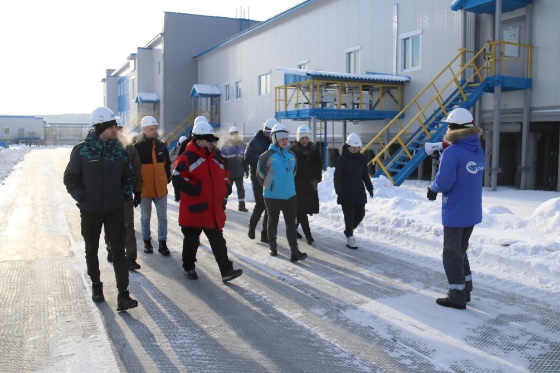 Так же совместно с Центром компетенций была организована встреча с предпринимателями и администрацией с.Тамбовка по вопросам создания сельскохозяйственного потребительского кооператива. На данной встрече обсуждался вопрос создания на территории села кооператива по выращиванию, переработке и хранению картофеля. Были раскрыты основные направления поддержки кооперации.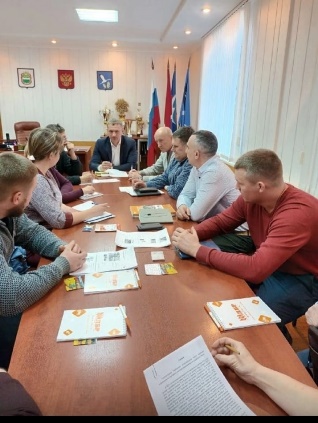 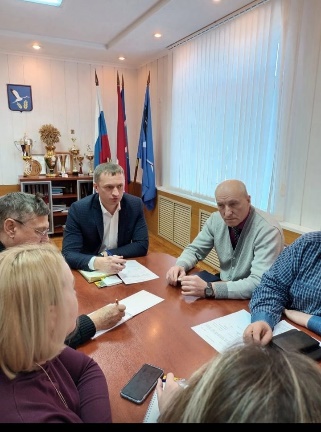 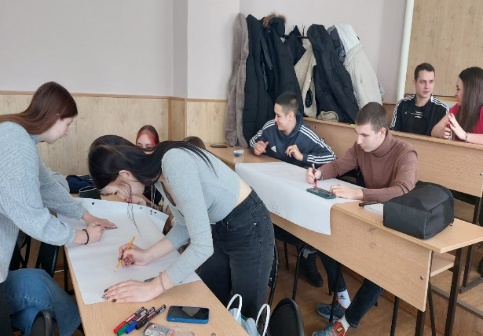 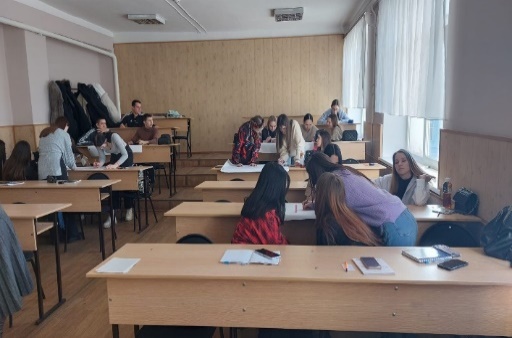 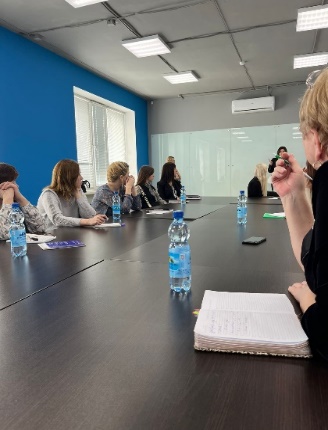 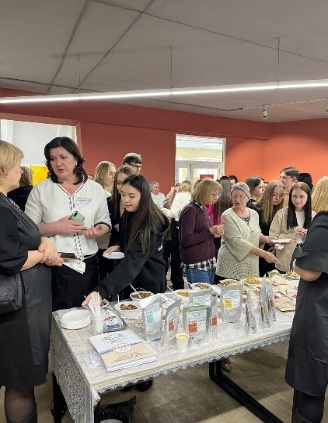 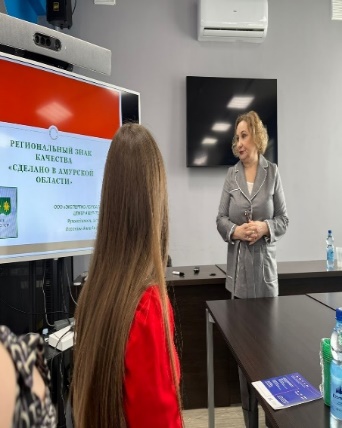 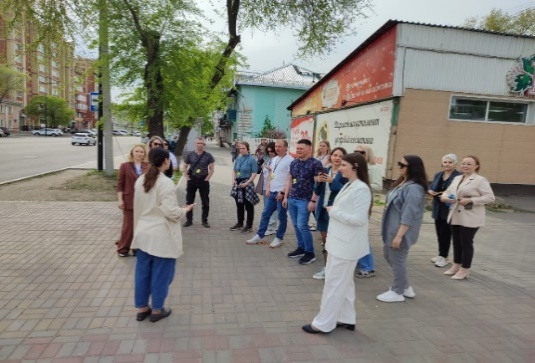 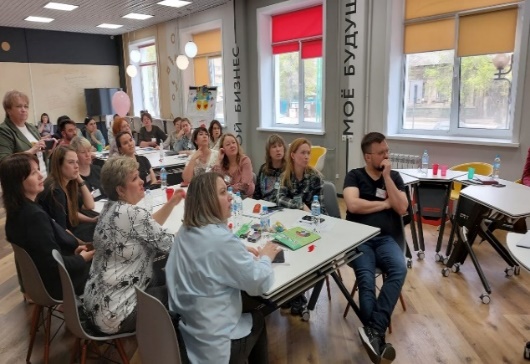 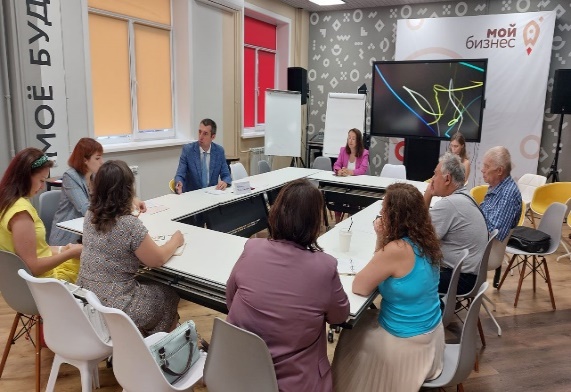 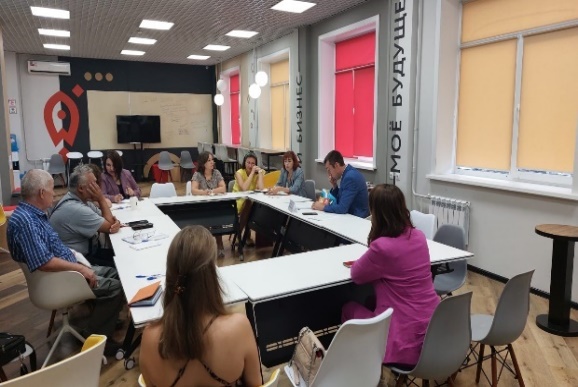 Впервые в г. Благовещенске в период с 25.08.2023-26.08.2023 г. проводился Международный российско-китайский гастрономический фестиваль «Берега вкуса».В рамках фестиваля был проведен ряд мастер-классов от российских и китайских поваров, масштабная зона новинок национальных кухонь, несколько десятков уникальных блюд по авторским рецептам.Специально для фестиваля рестораторы разработали несколько десятков новых блюд на стыке русской и китайской кухонь. Отдельное внимание в меню было уделено амурским ингредиентам – соя, рыба, ягоды и другое.Участниками фестиваля было более 40 региональных кафе и ресторанов. В их числе – действующие предприятия китайской, русской, грузинской, итальянской, паназиатской, узбекской и дальневосточной кухни.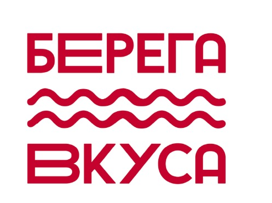 Впервые в г. Благовещенске в период с 25.08.2023-26.08.2023 г. проводился Международный российско-китайский гастрономический фестиваль «Берега вкуса».В рамках фестиваля был проведен ряд мастер-классов от российских и китайских поваров, масштабная зона новинок национальных кухонь, несколько десятков уникальных блюд по авторским рецептам.Специально для фестиваля рестораторы разработали несколько десятков новых блюд на стыке русской и китайской кухонь. Отдельное внимание в меню было уделено амурским ингредиентам – соя, рыба, ягоды и другое.Участниками фестиваля было более 40 региональных кафе и ресторанов. В их числе – действующие предприятия китайской, русской, грузинской, итальянской, паназиатской, узбекской и дальневосточной кухни.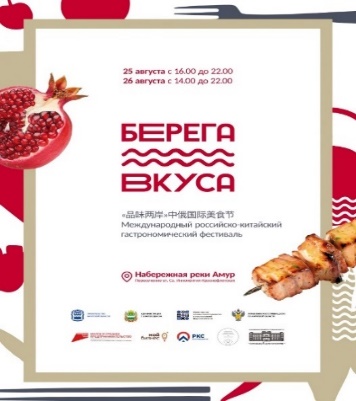 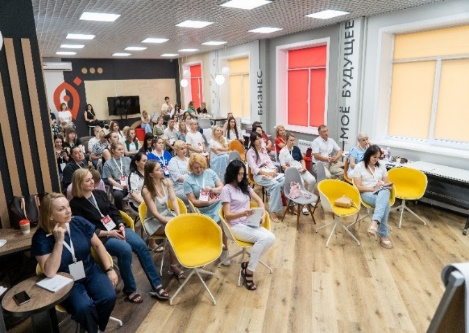 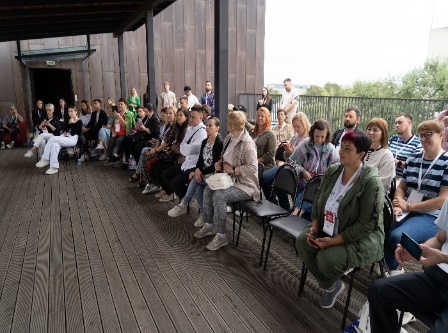 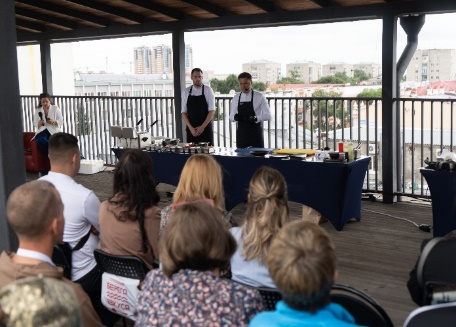 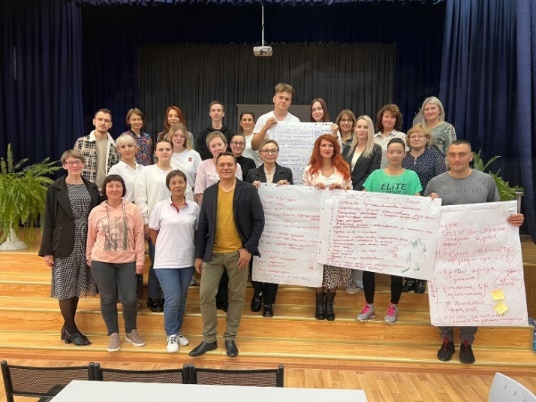 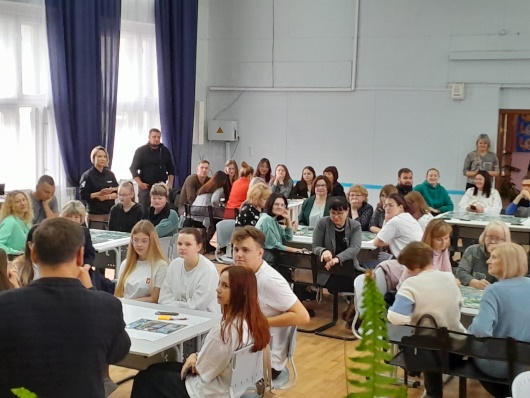 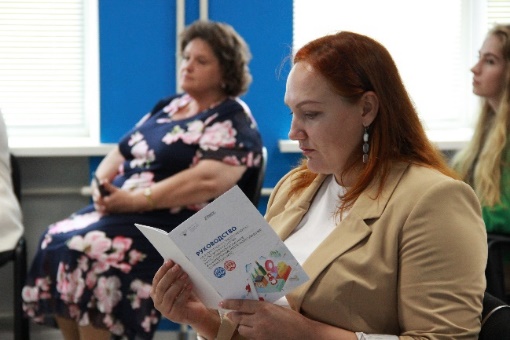 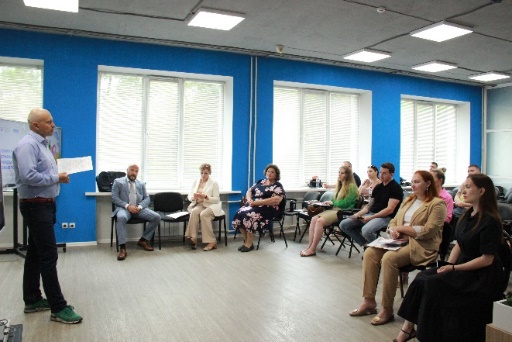 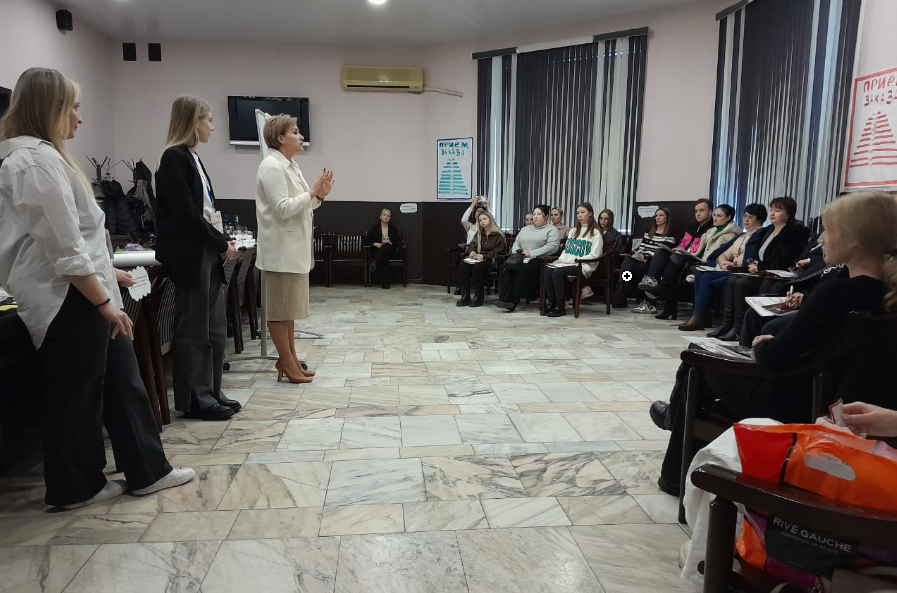 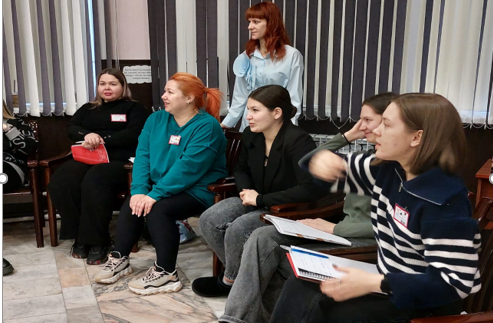 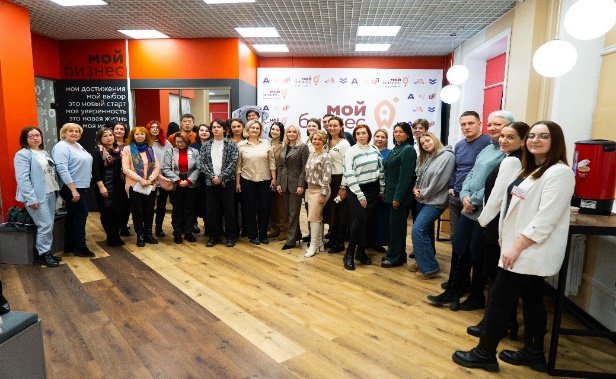 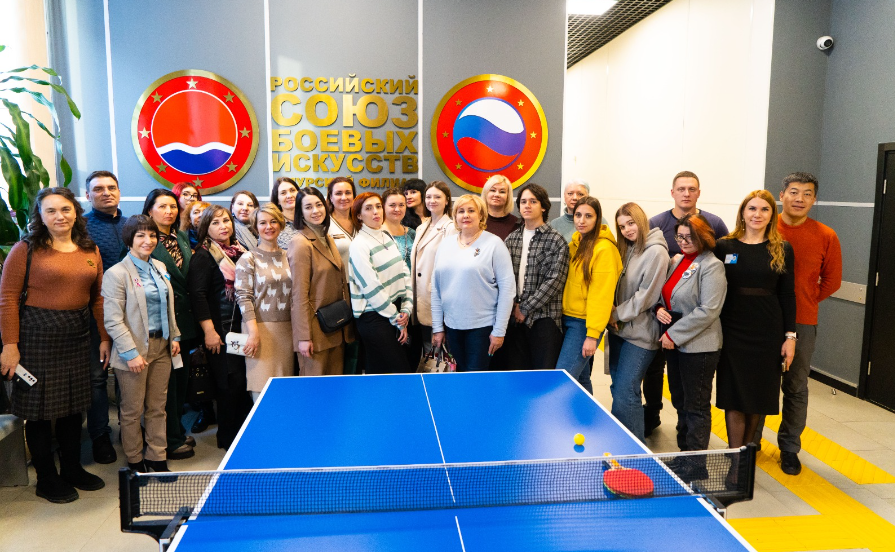 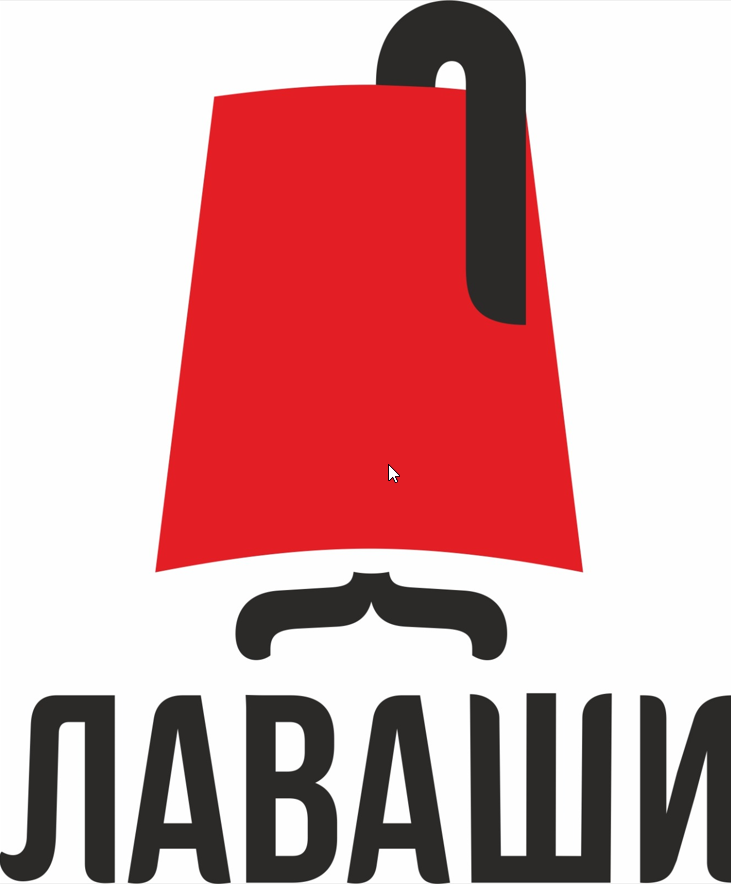 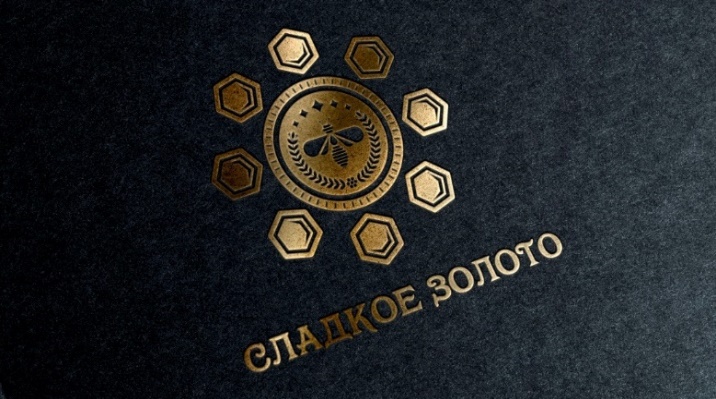 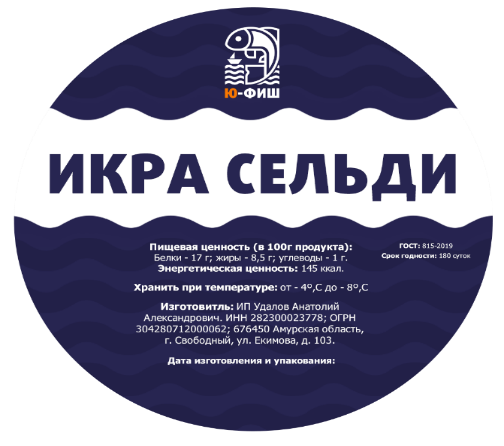 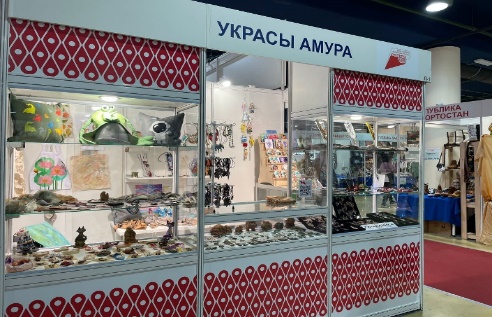 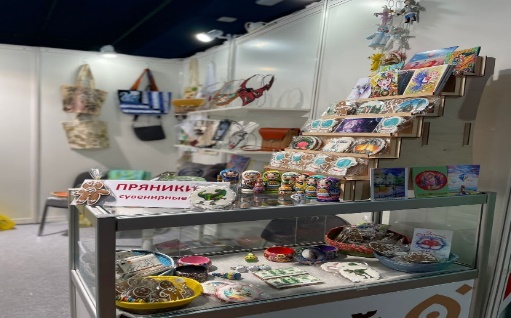 Наименование 2010-20122013-20152016-20182019-202120222023ИТОГОИТОГОНаименование 2010-20122013-20152016-20182019-202120222023Ед.Уд.вес, %Архаринский МО343840222,3Белогорск г.36510157464,7Белогорский МО025322552899,3Благовещенск г.54676689725340141,4Благовещенский МО46147113454,6Бурейский МО25101090,9Завитинский МО02000240,4Зейский МО00000000,0Зея г.102052101,0Ивановский МО166833272,8Константиновский р-н69171041474,9Магдагачинский р-н02000020,2Мазановский р-н2671011272,8Михайловский р-н810222354727,4Октябрьский р-н318312181,9Прогресс пгт. 10011030,3Райчихинск г. 00030470,7Ромненский МО22110170,7Свободненский р-н407100121,2Свободный г. 8113444343,5Селемджинский р-н00002020,2Серышевский МО9614841424,3Сковородинский МО10000230,3Тамбовский МО682330222,3Тында г.222314141,4Тындинский МО00000000,0Циолковский ЗАТО00000220,2Шимановск г.02000020,2Шимановский МО00001010,1ИТОГО120180212217133108970100,0Информация
о ключевых показателях эффективности деятельности центра «Мой бизнес» 2023 году Амурская область за 2023год.Информация
о ключевых показателях эффективности деятельности центра «Мой бизнес» 2023 году Амурская область за 2023год.Информация
о ключевых показателях эффективности деятельности центра «Мой бизнес» 2023 году Амурская область за 2023год.Информация
о ключевых показателях эффективности деятельности центра «Мой бизнес» 2023 году Амурская область за 2023год.Информация
о ключевых показателях эффективности деятельности центра «Мой бизнес» 2023 году Амурская область за 2023год.№ 
п/п ПоказательЕдиница измерения2023 год 2023 год 2023 год № 
п/п ПоказательЕдиница измерения(отчетный год)(отчетный год)(отчетный год)№ 
п/п ПоказательЕдиница измеренияПланФактФакт1234551Количество услуг, предоставленных субъектам МСП, а также физическим лицам, применяющим специальный налоговый режим "Налог на профессиональный доход", и физическим лицам, заинтересованным в начале осуществления предпринимательской деятельности, в том числе:единиц2330268826881.1Центром поддержки предпринимательстваединиц2160251325131.4Центром кластерного развитияединиц1701751752Количество комплексных услуг, предоставленных субъектам МСП, в том числе:единиц3283613612.1Центром поддержки предпринимательстваединиц2582892892.2Центром кластерного развитияединиц7072723Количество субъектов МСП, получивших государственную поддержку, в том числеединиц1257127212723.1Центра поддержки предпринимательстваединиц1157116911693.2Центра кластерного развитияединиц1001031034Количество самозанятых граждан, получивших государственную поддержкуединиц2073013015Количество физических лиц, заинтересованных в начале осуществления предпринимательской деятельности, получивших государственную поддержку, в том числеединиц538754754 5.1Центра поддержки предпринимательстваединиц5387547546Количество созданных субъектов МСП из числа физических лиц, получивших государственную поддержкуединиц135200200 6.1Центра поддержки предпринимательстваединиц1352002007Количестве предоставленных услуг по консультированию и содействию в регистрации на Цифровой платформе МСПединиц238238238Ключевые показатели эффективности деятельности центра кластерного развития Ключевые показатели эффективности деятельности центра кластерного развития Ключевые показатели эффективности деятельности центра кластерного развития Ключевые показатели эффективности деятельности центра кластерного развития Ключевые показатели эффективности деятельности центра кластерного развития Ключевые показатели эффективности деятельности центра кластерного развития Ключевые показатели эффективности деятельности центра кластерного развития 1Общее количество территориальных кластеров (в том числе производственных), курируемых центром кластерного развитияединиц2222Количество работников юридических лиц и индивидуальных предпринимателей - участников территориальных кластеров(по данным формы расчета по страховым взносам) (для центров кластерного развития, созданных до 1 января текущего года)единиц1001111113Выручка субъектов малого и среднего предпринимательства, являющихся участниками территориальных кластеров, курируемых центром кластерного развития (для центров кластерного развития, созданных до 1 января текущего года)тыс. рублей500500870,5500870,54Количество новых видов товаров (работ, услуг), выведенных на рынок (раздельно российский/зарубежные рынки) субъектами МСП, являющимися участниками территориальных кластеров, при содействии центра кластерного развития единиц510105Общий объем возмездных работ (услуг), выполненных (оказанных) центром кластерного развитиятыс. рублей000№Наименование мероприятияДата проведения1Выезд в Амурский колледж строительства и ЖХК: Генерация бизнес-идей. Юридические аспекты предпринимательства и система налогообложения16.01.20232Обучение по написанию бизнес-плана в рамках социального контракта (на базе ЦМБ)19.01.20233Выезд в Амурский колледж строительства и ЖХК: Генерация бизнес-идей. Юридические аспекты предпринимательства и система налогообложения23.01.20234ВКС "Бизнес и власть" (на базе ЦМБ)25.01.20235Обучение по написанию бизнес-плана в рамках социального контракта (на базе ЦМБ)26.01.20236Выезд в Амурский колледж строительства и ЖХК: Генерация бизнес-идей. Юридические аспекты предпринимательства и система налогообложения30.01.20237Обучение Основам предпринимательской деятельности (выезд в Пед.университет)01.02.20238Обучение по написанию бизнес-плана в рамках социального контракта (на базе ЦМБ)02.02.20239Выезд г. Белогорск: соц.контракт. Бизнес-планирование03.02.202310Выезд в Амурский колледж строительства и ЖХК: Генерация бизнес-идей. Юридические аспекты предпринимательства и система налогообложения06.02.202311Выезд в Сковородино совместно с ТИЦ по мерам поддержки06.02.2023-08.02.202312Обучение по написанию бизнес-плана в рамках социального контракта (с. Тамбовка)07.02.202313Выезд с. Тамбовка: создание с/х кооператива09.02.202314Обучение Основам предпринимательской деятельности (выезд в Пед.университет)08.02.202315Обучение по написанию бизнес-плана в рамках социального контракта (на базе ЦМБ)09.02.202316Выезд Ивановка: об услугах ЦМБ15.02.202317Выезд в Амурский колледж строительства и ЖХК: Генерация бизнес-идей. Юридические аспекты предпринимательства и система налогообложения15.02.202318Обучение Основам предпринимательской деятельности для студентов пед.университета (на базе ЦМБ)15.02.202319Обучение по написанию бизнес-плана в рамках социального контракта (на базе ЦМБ)16.02.202320Обучение Основам предпринимательской деятельности для студентов пед.университета (на базе ЦМБ)22.02.202321Обучение по написанию бизнес-плана в рамках социального контракта (на базе ЦМБ)22.02.202322Обучение по написанию бизнес-плана в рамках социального контракта (на базе ЦМБ)02.03.202323Выезд в УФСИН. Консультирование по соц. предпринимательству03.02.202324Обучение по написанию бизнес-плана в рамках социального контракта (на базе ЦМБ)09.03.202325Организация проведения регионального этапа конкурса "предпринимательская премия Золотой Меркурий"10.03.202326Участие в стратегической сессии «Развитие инновационной экосистемы Амурской области» в качестве экспертов от инфраструктуры ЦМБ10.03.202327Форум по защите прав потребителей (на базе точки кипения)15.03.202328Обучение по написанию бизнес-плана в рамках социального контракта (на базе ЦМБ)16.03.202329Круглый стол для самозанятых22.03.202330Встреча со студентами пед.университета: Обучение Основам предпринимательской деятельности22.03.202331Бизнес-миссия делегации Алтайского края23.03.202332Встреча с заинтересованными представителями НКО, бизнеса и волонтеров на тему: Международная премия #МЫВМЕСТЕ на базе арт-пространства "Молодежный гараж" (ул. Ленина, д.97)28.03.202333Встреча с администрацией Ивановского района по туристическим маршрутам, выстраивания кластерных цепочек28.03.202334Заседание Совета по развитию МСП при администрации ЗАТО Циолковский и межведомственной комиссии по защите прав потребителей на территории ЗАТО Циолковский29.03.202335Тренинг: Создай фирму для детей 14-17 лет (пгт.Углегорск)29.03.202336ВКС "Бизнес и власть" (на базе ЦМБ)29.03.202337Обучение по написанию бизнес-плана в рамках социального контракта (на базе ЦМБ)30.03.202338Встреча с представителями ПАО "МТС - Банк" по организации сотрудничества с ЦМБ01.04.202339Участие в программе ГТРК по вопросу образовательных программ и мероприятий ЦМБ03.04.202340Обучение студентов ЖКХ на базе колледжа: портрет предпринимателя04.04.202341Выездной семинар "Творчество-путь к самореализации" на базе "Дом культуры с. Белогорье "МБУК "ГДК"05.04.202342Обучение по написанию бизнес-плана в рамках социального контракта (на базе ЦМБ)06.04.202343Выезд в УФСИН. Консультирование по соц.предпринимательству07.04.202344Обучение по написанию бизнес-плана в рамках социального контракта (на базе ЦМБ)13.04.202345Региональный этап Всероссийской ярмарки трудоустройства"Работа России. Время возможностей" (ул.Амурская, д. 145, каб. 14)14.04.202346Обучение по написанию бизнес-плана в рамках социального контракта (на базе ЦМБ)20.04.202347Заседание Совета предпринимателей, г.Свободный в режиме ВКС20.04.202348выездной офис Центра Мой бизнес в рамках событийного мероприятия "Бег к мечте"22.04.202349Азбука предпринимательства24.04.2023 - 28.04.202350Совет предпринимателей г. Благовещенска (очно)26.04.202351ВКС "Бизнес и власть" (на базе ЦМБ)26.04.202352Мастер класс: "Категорийный менеджмент как метод увеличения продаж"02.05.202353Обучение по написанию бизнес-плана в рамках социального контракта (на базе ЦМБ)04.05.202354Круглый стол для самозанятых (с. Ивановка) на тему режима самозанятости04.05.202355Рабочая встреча УФСИН России по Амурской области "производственные зоны исправительных учреждений"05.05.202356Форум 2ГИС “Геосервис – как инструмент для бизнеса»05.05.202357Видеоконференция на тему: "Нейросеть CHatGPT"05.05.202358Региональный этап конкурса «Экспортер года» по итогам работы 202212.05.202359Бизнес игра «Закон и порядок пищевых производств»12.05.202360Обучающая программа: комплексный подход к участию в государственных закупках15.05.202361Игра - тренажер денежный поток16.05.202362Тренинг: финансовая поддержка16.05.202363«Онлайн-офис в Битрикс24. Управляем задачами сотрудников и бизнес-процессами компании»17.05.202364Выезд г .Белогорск: Меры поддержки ЦМБ18.05.202365Совет предпринимателей Тындинский р-н (ВКС)18.05.202366Обучение по написанию бизнес-плана в рамках социального контракта (на базе ЦМБ)18.05.202367Экскурсия для предпринимателей: Благовещенск. Вход со двора или изнанка19.05.202368Круглый стол: доступность кредитных/финансовых ресурсов22.05.202369Круглый стол+вкс: Трансграничная коммерческая деятельность.23.05.202370Совет предпринимателей Константиновский р-н23.05.202371форум 2ГИС “Геосервис – как инструмент для бизнеса»25.05.202372Обучение по написанию бизнес-плана в рамках социального контракта 25.05.202373Практический тренинг: Продвижение в новой реальности. Настройка таргетированной рекламы во «ВКонтакте»26.05.202374Практическая сессия «Летний туристический сезон 2023 - Ключ на старт» в рамках российско-китайского форума "АмурЭкспо-2023"26.05.202375Экскурсия для предпринимателей: Благовещенск - город-форпост28.05.202376«Наводим порядок в B2B-продажах с помощью CRM Битрикс24»29.05.202377Игра - тренажер денежный поток30.05.202378ВКС "Бизнес и власть" (на базе ЦМБ)31.05.202379Обучение по написанию бизнес-плана в рамках социального контракта01.06.202380Код лидерства - ФОРУМ для предпринимателей в г. Свободный02.06.202381Обучение по написанию бизнес-плана в рамках социального контракта08.06.202382"Бизнес старт" для самозанятых (фотографы)13.06.202383Обучение по написанию бизнес-плана в рамках социального контракта 15.06.202384"Бизнес старт" для самозанятых (фотографы)19.06.202385Выездной офис г. Тында19 -21.06.202386ВКС. Совет предпринимателей, г. Шимановск19.06.202387"Бизнес старт" для самозанятых (фотографы)21.06.202388Круглый стол: основы предпринимательской деятельности (на базе центра занятости)23.06.202389Встреча с отделом Молодежи+гости Белоруссия25.06.202390Азбука предпринимателя 26.06.2023-28.06.202391ВКС "Бизнес и власть" (на базе ЦМБ)28.06.202392Обучающий семинар «Региональные бренды России – новые точки роста» (в точке кипения)28.06.202393Обучение по написанию бизнес-плана в рамках социального контракта 29.06.202394Бизнес-старт. Ресурсы для начинающего бизнеса29.06.202395Выездное мероприятие по оценке туристического потенциала Бурейского р-на, выстраиванию кластерных цепочек, Бурейский МО, п. Талакан, Бурей, Новобурейск30.06-02.07.202396"Бизнес старт" для самозанятых (контент-менеджер) 1 поток (03.07.2023, 05.07.2023, 06.07.2023, 10.07.2023, 12.07.2023, 17.07.2023, 19.07.2023, 24.07.2023, 26.07.2023)03.07.2023 - 26.07.202397"Бизнес старт" для самозанятых (пошив спортивного костюма) 1 поток (03.07.2023, 05.07.2023, 10.07.2023, 12.07.2023, 17.07.2023, 19.07.2023, 22.07.2023)03.07.2023 -22.07.202398ВКС финансовые ресурсы для самозанятых04.07.202399Бизнес-встреча с основателем "Доброкофе" Владимиром Михеевым05.07.2023100Обучение по написанию бизнес-плана в рамках социального контракта (на базе ЦМБ)06.07.2023101"Бизнес старт" для самозанятых (пошив нижнего белья) 1 поток (08.07.2023, 15.07.2023, 22.07.2023; 01.08.2023, 3.08.2023, 11.08.2023, 14.08.2023, 15.08.2023)08.07.2023-15.08.2023102Мастер-класс «Продуктивный мозг и осознанное его использование»11.07.2023103Выезд в Константиновский район. 14.07.2023104Тренинг "Школа предпринимательства" (социальный грант) 17.07.2023 -20.07.2023105"Бизнес старт" для самозанятых (стилист) 1 поток (18.07.2023, 20.07.2023, 25.07.2023, 27.07.2023)18.07.2023-27.07.2023106ВКС по грантовой поддержки для соц. предпринимателей и молодежи19.07.2023107Дополнительное консультирование в рамках получения грантов20.07.2023108Итоговый форум в рамках "Бизнес ракеты", ОКЦ20.07.2023109Тренинг Корпорации: Финансовая поддержка 21.07.2023110Тренинг Азбука предпринимателя (для молодых предпринимателей, претендующих на молодежный грант)24.07.2023 -27.07.2023111Консультационная услуга в рамках написания бизнес планов гранта для молодых и социальных предпринимателей27.07.2023112"Бизнес старт" для самозанятых (фотографы) 2 поток (01.08.2023, 07.08.2023, 14.08.2023, 16.08.2023)01.08.2023-16.08.2023113"Бизнес старт" для самозанятых (контент-менеджер) 2 поток (02.08.2023, 07.08.2023, 14.08.2023, 16.08.2023, 21.08.2023, 23.08.2023, 28.08.202302.08.2023-28.08.2023114Консультационная услуга в рамках написания бизнес планов гранта для молодых и социальных предпринимателей03.08.2023115Консультационная услуга в рамках написания бизнес планов гранта для молодых и социальных предпринимателей (онлайн)07.08.2023116Консультационная услуга в рамках написания бизнес планов гранта для молодых и социальных предпринимателей (онлайн)08.08.2023117ВКС с МО и ЦНЗ по мерам поддержки при открытии собственного дела, оказываемых участникам СВО 09.08.2023118ВКС с представителями исполнительных органов государственной власти Республики Бурятия, Забайкальского края ОАО "РЖД", а также заинтересованных СМСП, зарегистрированных в городах, расположенных в зоне Байкало-Амурской магистрали.09.08.2023119"Бизнес старт" для самозанятых (контент-менеджер) 2 поток09.08.2023120Консультационная услуга в рамках написания бизнес планов гранта для молодых и социальных предпринимателей (онлайн)09.08.2023121Консультационная услуга в рамках написания бизнес планов гранта для молодых и социальных предпринимателей10.08.2023122Выездной офис ЦМБ (консультирование на день города, выезд с палатками ЦМБ), г. Свободный12.08.2023123Консультационная услуга в рамках написания бизнес планов гранта для молодых и социальных предпринимателей17.08.2023124Открытие клуба Молодых Предпринимателей 3.0 на базе Точки кипения17.08.2023125ВКС по работе соц предпринимателей на цифровой платформе Корпорации18.08.2023126Консультационная услуга в рамках написания бизнес планов гранта для молодых и социальных предпринимателей31.08.2023127Тренинг Азбука предпринимателя день 1 (молодежный грант)04.09.2023 - 07.09.2023128Выезд в г. Райчихинск, индивидуальная консультация участнику СВО 12.09.2023129Консультационная услуга в рамках написания бизнес планов социальный контракт14.09.2023130Выездной офис ЦМБ в г. Тында, встреча с Корпорацией и СМСП, РЖД15.09.2023-19.09.2023131Выездной офис ЦМБ в г. Тында, тренинг "Генерация бизнес-идей17.09.2023-19.09.2023132Расширенный Совет предпринимателей п. Архара21.09.2023133ВКС Бизнес и власть27.09.2023145Выездной совет предпринимателей г. Благовещенск на площадке ЦМБ с экскурсией 27.09.2023135Выезд в г. Райчихинск, Совет предпринимателей27.09.2023136Встреча с сотрудниками ЦМБ на тему «Грантовая поддержка для молодых предпринимателей»04.10.2023137Обучающая программа: Маркетинг и сбыт для локальных товаропроизводителей05-06.10.2023138Встреча с предпринимателями Серышевского района по мерам поддержки для СМСП6.10.2023139Тренинг Азбука предпринимателя (молодежный грант)09-12.10.2023140Консультационная услуга в рамках написания бизнес планов гранта для молодых и социальных предпринимателей12.10.2023141Обучающая программа "Бизнес-старт" для школьников и студентов 12.10.2023142Тренинг 2ГИС-геосервис как инструмент для бизнеса13.10.2023143Обучающая программа "Бизнес-старт" для школьников и студентов 16.10.2023144Тренинг Азбука предпринимателя день  (молодежный грант) 16-19.10.2023145Консультационная услуга в рамках написания бизнес планов гранта для молодых и социальных предпринимателей19.10.20231462 ГИС Семинар по закону о рекламе20.10.2023147Конференция по цифровизации, г. Тында20.10.2023148Конференция по цифровизации г. Белогорск21.10.2023149Школа предпринимательства (соц грант) день 123-26.10.2023150Выездной офис, Завитинск23.10.2023151Тренинг "Межкультурная коммуникация в бизнесе"25.10.2023152Конференция в Центральной библиотеке городских инноваций25.10.2023153ВКС Бизнес и власть26.10.2023154Консультационная услуга в рамках написания бизнес планов гранта для молодых и социальных предпринимателей26.10.2023155Выездной офис с. Екатеринославка Октябрьский р-н01.11.2023156Консультационная услуга в рамках написания бизнес планов гранта для молодых и социальных предпринимателей02.11.2023157Встреча с представителями Сбербанка03.11.2023158Выезд в Райчихинск с тренингом Я-предприниматель09.11.2023159Консультационная услуга в рамках написания бизнес планов гранта для молодых и социальных предпринимателей09.11.2023160Тренинг финансовая поддержка14.11.2023161Консультационная услуга в рамках написания бизнес планов по социальному контракту23.11.2023162Круглый стол для предпринимателей Серышевского района о мерах поддержки СМСП + круглый стол для самозанятых23.11.2023163Форум "Красивый бизнес"28-29.11.2023164ВКС г. Зея по соц предпринимательству28.11.2023165ВКС Бизнес и власть29.11.2023166Консультационная услуга в рамках написания бизнес планов по социальному контракту07.12.2023167Круглый стол для самозанятых08.12.2023168Практическая конференция для самозанятых " Бизнес имени меня"09.12.2023169Консультационная услуга в рамках написания бизнес планов по социальному контракту21.12.2023170Совет предпринимателей Тамбовский р-н16.12.2023171Форум для самозанятых "Самозанятый в цифре"16-17.12.2023172Второй Амурский Форум семейного предпринимательства. Успешная семья - успешная Россия» 17.12.2023173ВКС, Прогресс – социальное предпринимательство. 21.12.2023№п/пМероприятиеФорматЦельКол-во МСПСумма затрат ЦКР (тыс.руб.)1Круглый стол с представителями администрации и бизнеса Сковородинского муниципального округаОфлайнРазработка новых тур маршрутов1102Мероприятие: «Создание сельскохозяйственного потребительского кооператива, с картофелеводами Тамбовского округа»ОфлайнМеры поддержки для кооперативов703Обучающее мероприятие: Амурский колледж строительства и жилищно-коммунального хозяйстваОфлайнО предпринимательстве104Круглый стол: «Региональный знак качества «Сделано в Амурской области»ОфлайнМеры поддержки для товаропроизводителей705Встреча с администрацией Ивановского районаОфлайнПроработка кластерных цепочек. Консультация по услугам центра.006ВКС Тындинского районаОнлайнКонсультация по услугам центра.1007Круглый стол: "Агрегатор"ОфлайнОсветить национальный проект в сфере сельского хозяйства508Встреча с Уполномоченным по защите прав предпринимателей Амурской области. ОфлайнМеры поддержки туриндустрии609Международный российско-китайский гастрономический фестиваль "Берега вкуса"ОфлайнМастер-классы для поваров в рамках фестиваля "Берега вкуса"44010Международный российско-китайский гастрономический фестиваль "Берега вкуса"ОфлайнПопуляризация продуктов общественного питания, сделанной в Амурской области. Обмен опытом с китайскими коллегами.28011Стратегическая сессия по созданию путеводителя г. ТындаОфлайнРазвитие внутреннего туризма г. Тында46150 12Региональные бренды России - новые точки ростаОфлайнРегистрация регионального бренда14013Сильный официантОфлайнОбучение официантов по программе профессионального обучения2070214Мастер-класс по разработке нового туристского маршрута по г. БлаговещенскуОфлайнмастер-класс по разработке нового туристского маршрута по г. Благовещенску20130,505